Содержание 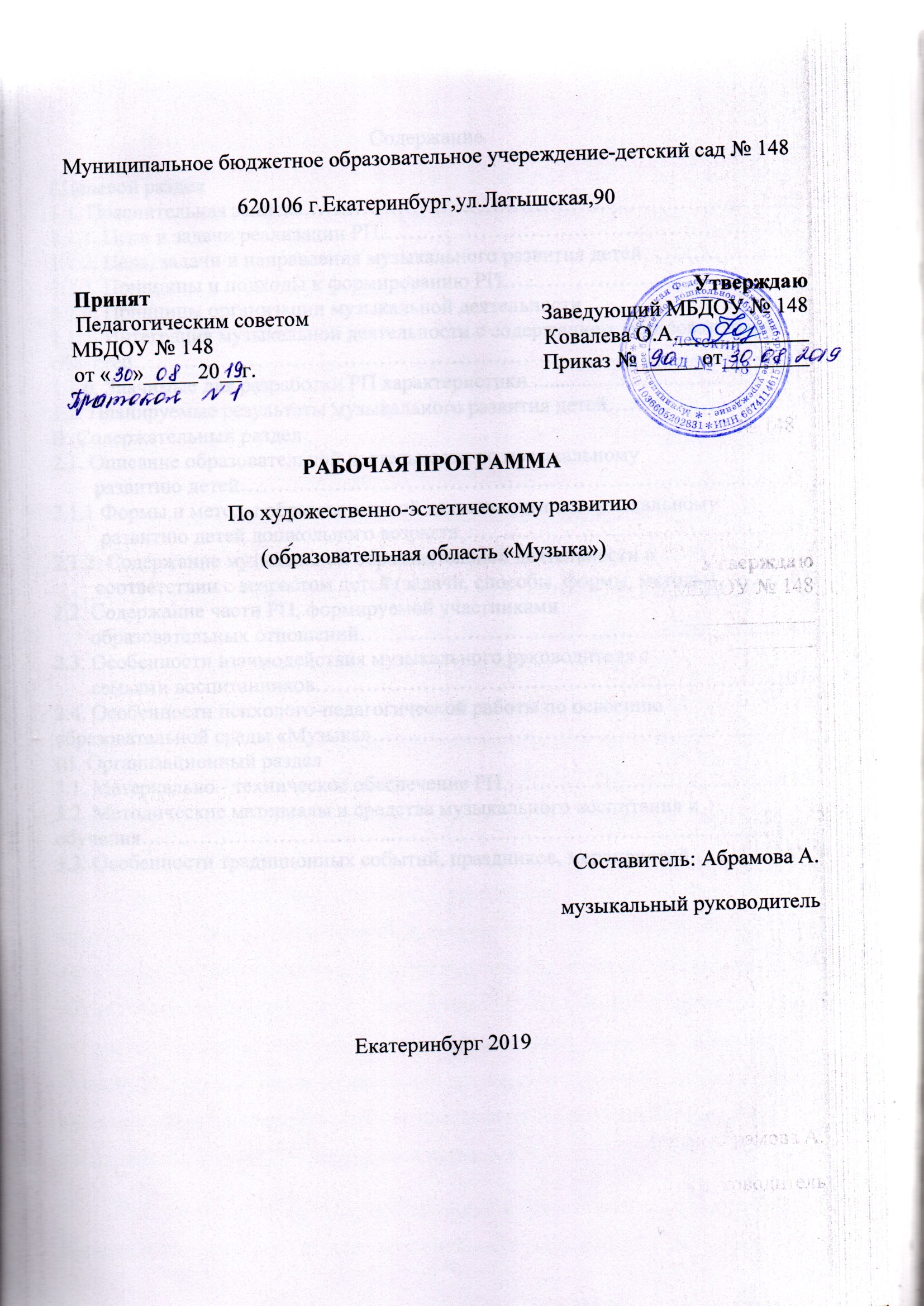 I.Целевой раздел1.1. Пояснительная записка…………………………………………………………..31.1.1. Цели и задачи реализации РП…………………………………………………51.1.2. Цель, задачи и направления музыкального развития детей…………………61.1.3. Принципы и подходы к формированию РП…………………………………..71.1.4. Принципы организации музыкальной деятельности………………………...81.1.5. Интеграция музыкальной деятельности с содержанием  образовательных   областей………………………………………………………………………………..91.1.6. Значимые для разработки РП характеристики...............................................111.2. Планируемые результаты музыкального развития детей…………………….34II. Содержательный раздел2.1. Описание образовательной деятельности по музыкальному         развитию детей…………………………………………………………………352.1.1 Формы и методы образовательной деятельности по музыкальному          развитию детей дошкольного возраста………………………………………352.1.2. Содержание музыкальной образовательной деятельности в         соответствии с возрастом детей (задачи, способы, формы, методы)……….402.2. Содержание части РП, формируемой участниками        образовательных отношений…………………………………………………...432.3. Особенности взаимодействия музыкального руководителя с        семьями воспитанников……………………………………………………….1072.4. Особенности психолого-педагогической работы по освоению образовательной среды «Музыка»………………………………………………...113III. Организационный раздел3.1. Материально - техническое обеспечение РП………………………………...1153.2. Методические материалы и средства музыкального воспитания и обучения……………………………...……………………………………………..1173.3. Особенности традиционных событий, праздников, мероприятий…………1171.1.Пояснительная запискаСовременная наука признает раннее детство как период, имеющий огромное значение для всей последующей жизни человека. Результаты нейропсихологических исследований доказали, что человеческий мозг имеет специальные разделы, ответственные за музыкальное восприятие. Из этого следует, что музыкальные способности – часть нашего биологического наследия. По мнению В.А. Сухомлинского: «Музыка является самым чудодейственным, самым тонким средством привлечения к добру, красоте, человечности. Чувство красоты музыкальной мелодии открывает перед ребенком собственную красоту – маленький человек осознает свое достоинство…».В дошкольной педагогике музыка рассматривается как ничем не заменимое средство развития у детей эмоциональной отзывчивости на все доброе и прекрасное, с которыми они встречаются в жизни. Музыкальное воспитание в ДОУ осуществляется на основе примерной образовательной программы дошкольного образования (протокол от 20 мая 2015 г. № 2/15). В качестве парциальной программы, используется программа «Ладушки»: И. М Каплунова, И. А. Новоскольцева. Программа «Ладушки» помогает развивать музыкально – ритмические движения, чувство ритма,  формирует правильное восприятие музыки и т.д. Поэтому считаю нужным использование данной парциальной программы.Система принципов подбора репертуара, разработанные методы формирования основ музыкальной культуры детей и рекомендуемые формы организации музыкальной деятельности направлены на развитие во взаимосвязи эмоциональной отзывчивости, мышления и воображения дошкольников, активизацию проявлений творчества. Музыкальная культура дошкольника формируется во всех видах музыкальной деятельности (восприятие – слушание - интерпретация, исполнительство – импровизация – творчество) при овладении определенными знаниями, умениями и навыками.Как показывают научные исследования и педагогическая практика, дети дошкольного возраста лучше воспринимают информацию в интересной, наглядной форме. Поэтому процесс обучения, необходимо организовать так, чтобы ребёнок на занятии проявлял себя активно, с увлечением и интересом. В решении этой непростой задачи музыкальному руководителю могут помочь информационно-коммуникационные технологии (ИКТ). Наглядность дает возможность выстроить объяснение на занятиях логично, научно, с использованием видеофрагментов. При такой организации материала включаются три вида памяти детей:  зрительная;  слуховая;  моторная. Необходимость повышения качества применяемого наглядного материала — самая веская причина, побуждающая к использованию ИКТ. Компьютерные технологии позволяют обогатить занятие, сделать его более интересным. Но следует отметить, что не стоит применять ИКТ во всех видах деятельности за одно занятие, использование ИКТ следует фрагментарно. Данная рабочая программа воспитательно-образовательной деятельности  музыкального руководителя составлена в соответствии нормативно - правовыми документами:Федеральный закон от 29 декабря 2012 года № 273–ФЗ  Российской Федерации «Об образовании в Российской Федерации»; Приказ Министерства образования и науки Российской Федерации (Минобрнауки России) от  30 августа 2013 г. № 1014 г. Москва «Об утверждении Порядка организации и осуществления образовательной деятельности по основным общеобразовательным программам дошкольного образования.Федеральный государственный образовательный стандарт дошкольного образования (Приказ Минобрнауки России №1155 от 17.10.2013 года);СанПиН 2.4.1.3049-13 «Санитарно-эпидемиологические требования к устройству, содержанию и организации режима работы в дошкольных организациях».  Постановление Главного государственного санитарного врача РФ от 15.05.2013г. № 26 (зарегистрировано министерство юстиции РФ 29.05.2013 г., регистрационный № 28564) Примерная основная образовательная программа дошкольного образования, одобрена решением федерального учебно-методического объединения по общему образованию (протокол от 20 мая 2015 г. № 2/15).Основная общеобразовательная программа дошкольного образования МДОУ № 148Рабочая программа по музыкальному развитию детей дошкольного возраста является структурной единицей основной общеобразовательной программы дошкольного образования (далее Программа).1.1.1.Цели и задачи реализации РПРеализация Рабочей программы предусматривает решение ведущих целей и задач, отраженных в общей направленности Программы, и конкретных задач музыкального развития.Общая направленность Программы:- создание условий развития детей дошкольного возраста, открывающих возможности позитивной социализации ребёнка, его личностного развития, развития инициативы и творческих способностей на основе сотрудничества с взрослыми и сверстниками и соответствующим дошкольному возрасту видам деятельности;- создание развивающей образовательной среды, которая представляет собой систему условий социализации и индивидуализации детей;- решение задач федерального государственного стандарта дошкольного образования:1) охраны и укрепления физического и психического здоровья детей, в том числе их эмоционального благополучия;2) обеспечения равных возможностей полноценного развития каждого ребёнка;3) создания благоприятных условий развития детей в соответствии с его возрастными и индивидуальными особенностями и склонностями развития способностей и творческого потенциала каждого ребёнка как субъекта отношений с самим собой, другими детьми, взрослыми и миром;4) объединения обучения и воспитания в целостный образовательный процесс на основе духовно-нравственных и социокультурных ценностей и принятых в обществе правил и норм поведения в интересах человека, семьи, общества;5) формирования общей культуры личности детей, в том числе ценностей здорового образа жизни, развития их социальных, нравственных, эстетических, интеллектуальных, физических качеств, инициативности, самостоятельности и ответственности ребёнка, формирования предпосылок учебной деятельности;6) формирования социокультурной среды, соответствующей возрастным, индивидуальным, психологическим и физиологическим особенностям детей;7) обеспечения психолого-педагогической поддержки семьи и повышения компетентности родителей (законных представителей) в вопросах развития и образования, охраны и укрепления здоровья детей.1.1.2. Цель, задачи и направления музыкального развития детей Цель: Приобщение к музыкальному искусству; формирование основ музыкальной культуры, ознакомление с элементарными музыкальными понятиями, жанрами; воспитание эмоциональной отзывчивости при восприятии музыкальных произведений.Задачи:1. Развитие музыкальных способностей: поэтического и музыкального слуха, чувства ритма, музыкальной памяти; формирование песенного, музыкального вкуса.2. Воспитание интереса к музыкально-художественной деятельности, совершенствование умений в этом виде деятельности.3. Развитие детского музыкально-художественного творчества, реализация самостоятельной творческой деятельности детей; удовлетворение потребности в самовыражении.Направления:Слушание.Пение.Музыкально-ритмические движения.Игра на детских инструментах.Развитие творчества: песенного, музыкально-игрового, танцевального.1.1.3. Принципы и подходы к формированию РПРабочая программа разработана в соответствии с культурно-историческим, личностным, культурологическим, деятельностным подходами в воспитании, обучении и развитии детей дошкольного возраста.Культурно-исторический подход к развитию человека (Л. С. Выготский) определяет ряд принципиальных положений Программы (необходимость учёта интересов и потребностей ребёнка дошкольного возраста, его зоны ближайшего развития, ведущей деятельности возраста; понимание взрослого как главного носителя культуры в процессе развития ребёнка; организацию образовательного процесса в виде совместной деятельности взрослого и детей и др.).Личностный подход в широком значении предполагает отношение к каждому ребёнку как к самостоятельной ценности, принятие его таким, каков он есть.Культурологический подход ориентирует образование на формирование общей культуры ребёнка, освоение им общечеловеческих культурных ценностей. Центральной категорией деятельностного подхода является категория деятельности, предполагающая активное взаимодействие ребёнка с окружающей его действительностью, направленное на её познание и преобразование в целях удовлетворения потребностей. Преобразуя действительность на доступном для него уровне, ребёнок проявляется как субъект не только определённой деятельности, но и собственного развития.Принципы формирования Программы  принцип развивающего образования, целью которого является развитие ребенка;      принцип единства воспитательных, развивающих и обучающих целей и задач процесса образования детей дошкольного возраста;принцип интеграции образовательных областей в соответствии с возрастными возможностями и особенностями воспитанников, спецификой и возможностями образовательных областей;принцип учета специфики дошкольного образования, предусматривающего решения программных образовательных задач в совместной деятельности взрослого и детей и самостоятельной деятельности детей не только в рамках непосредственно образовательной деятельности, но и при проведении режимных моментов; принцип возрастной адекватности форм работы с детьми и приоритетности ведущего вида деятельности – игры.принцип комплексно-тематического построения образовательного процесса.1.1.4. Принципы организации музыкальной деятельности1.Принцип психологической комфортности, предполагающий психологическую безопасность, защищенность ребенка, обеспечение эмоционального комфорта, создание условий для активности, самореализации дошкольника.2.Учет принципа эмоционально-чувственной направленности в развитии ребенка, в освоении им образовательного содержания.3.Принцип ценности личности и ее уникальности, заключается в признании самоценности личности каждого ребенка, его неповторимой индивидуальности. 4.Принцип творчества и успеха. Благодаря творческой деятельности ребенок выявляет свои способности, узнает о «сильных» сторонах своей личности. Достижение успеха в том или ином виде деятельности способствует формированию положительной Я - концепции личности ребенка, стимулирует осуществление дальнейшей работы по самосовершенствованию и самостроительству своего «я».5.Принцип совместной деятельности и общения как движущей силы развития. Субъектом деятельности и развития ребенка дошкольного возраста является не он сам, а детско-взрослая событийная общность, в которую входят дети, родители и работники ДОУ. Такая общность, объединенная определенными ценностями, помогает ребенку продуцировать и реализовывать замыслы.6.Принцип интегративности и системности музыкального дошкольного образования. Восприятию музыки, ее исполнительству и музыкальному творчеству присущ принцип интеграции с иными, внемузыкальными явлениями жизни ребенка и, прежде всего, эстетическими. Виды музыкальной деятельности:выразительное движение;развитие чувства ритма, музицирование;пальчиковая гимнастика;слушание музыки;распевание, пение;Средства:Наглядно-образный материал:иллюстрации и репродукции;малые скульптурные формы;дидактический материал;игровые атрибуты;музыкальные инструменты;аудио- и  видеоматериалы;«живые» игрушки (воспитатели или дети, одетые в соответствующие костюмы).1.1.5. Интеграция музыкальной деятельности с содержанием образовательных областей:«Социально-коммуникативное развитие»: присвоение норм и ценностей, принятых в обществе, включая моральные и нравственные ценности; развитие свободного общения с взрослыми и детьми; становление самостоятельности, целенаправленности и саморегуляции собственных действий в музыкальной деятельности; развитие социального и эмоционального интеллекта, эмоциональной отзывчивости, сопереживания, формирование готовности к совместной деятельности со сверстниками, формирование уважительного отношения и чувства принадлежности к своей семье, малой родине и Отечеству, представлений о социокультурных ценностях нашего народа, об отечественных традициях и праздниках; формирование основ безопасности собственной жизнедеятельности в различных видах музыкальной деятельности.Познавательное развитие: развитие любознательности и познавательной мотивации; формирование познавательных действий, становление сознания; развитие воображения и творческой активности в музыкальной деятельности; формирование представлений о музыкальной культуре и музыкальном искусстве; расширение кругозора детей в области музыки; сенсорное развитие, формирование целостной картины мира в сфере музыкального искусства, творчества. Музыка выступает как один из возможных языков ознакомления детей с окружающим миром, миром предметов и природы и, самое главное, миром человека, его эмоций, переживаний и чувств.«Физическое развитие»: развитие физических качеств в процессе организации музыкально-ритмической деятельности; сохранение и укрепление физического и психического здоровья детей, формирование представлений о здоровом образе жизни, способах управления своим эмоциональным состоянием (релаксация). Музыкально-двигательная активность, игра на детских музыкальных инструментах, музыкально-пальчиковые игры, организованные на музыкальных занятиях, развивают у ребенка физические качества, моторику и двигательные способности, помогают в становлении саморегуляции в двигательной сфере.«Речевое развитие»: развитие всех компонентов устной речи в театрализованной деятельности; практическое овладение воспитанниками нормами речи.«Художественно-эстетическое развитие»: формирование интереса к эстетической стороне окружающей действительности; развитие детского творчества; приобщение к различным видам искусства, использование художественных произведений для обогащения содержания музыкальной деятельности и усиления эмоционального восприятия музыкальных произведений, закрепления результатов восприятия музыки. 1.1.6. Значимые для разработки РП характеристикиХарактеристика возрастных особенностей музыкального развития детей дошкольного возрастаВозрастные возможности детей вторая младшая группа (3 – 4 года)В возрасте 3-4 лет ребенок постепенно выходит за пределы семейного круга, его общение становится внеситуативным. Взрослый становится для ребенка не только членом семьи, но и носителем определенной общественной функции. Желание ребенка выполнять такую же функцию приводит к противоречию с его реальными возможностями. Это противоречие разрешается через развитие игры, которая становится ведущим видом деятельности в дошкольном возрасте.Главной особенностью игры является ее условность: выполнение одних действий с одними предметами предполагает их отнесенность к другим действиям с другими предметами. Основным содержанием игры младших дошкольников являются действия с игрушками и предметами-заместителями. Продолжительность игры небольшая. Младшие дошкольники ограничиваются игрой с одной-двумя ролями и простыми, неразвернутыми сюжетами. Игры с правилами в этом возрасте только начинают формироваться.Изобразительная деятельность ребенка зависит от его представлений о предмете. В этом возрасте они только начинают формироваться. Графические образы бедны. У одних детей в изображениях отсутствуют детали, у других рисунки могут быть более детализированы. Дети уже могут использовать цвет.Большое значение для развития мелкой моторики имеет лепка. Младшие дошкольники способны под руководством взрослого вылепить простые предметы.Известно, что аппликация оказывает положительное влияние на развитие восприятия. В этом возрасте детям доступны простейшие виды аппликации.Конструктивная деятельность в младшем дошкольном возрасте ограничена возведением несложных построек по образцу и по замыслу. - В младшем дошкольном возрасте развивается перцептивная деятельность. Дети от использования предэталонов — индивидуальных единиц восприятия — переходят к сенсорным эталонам — культурно-выработанным средствам восприятия. К концу младшего дошкольного возраста дети могут воспринимать до 5 и более форм предметов и до 7 и более цветов, способны дифференцировать предметы по величине, ориентироваться в пространстве группы детского сада, а при определенной организации образовательного процесса—и в помещении всего дошкольного учреждения.Развиваются память и внимание. Попросьбе взрослого дети могут запомнить 3-4 слова и 5-6 названий предметов. К концу младшего дошкольного возраста они способны запомнить значительные отрывки из любимых произведений.Продолжает развиваться наглядно-действенное мышление. При этом преобразования ситуаций в ряде случаев осуществляются на основе целенаправленных проб с учетом желаемого результата. Дошкольники способны установить некоторые скрытые связи и отношения между предметами.В младшем дошкольном возрасте начинает развиваться воображение, которое особенно наглядно проявляется в игре, когда одни объекты выступают в качестве заместителей других.Взаимоотношения детей обусловлены нормами и правилами. В результате целенаправленного воздействия они могут усвоить относительно большое количество норм, которые выступают основанием для оценки собственных действий и действий других детей.Взаимоотношения детей ярко проявляются в игровой деятельности. Они скорее играют рядом, чем активно вступают во взаимодействие. Однако уже в этом возрасте могут наблюдаться устойчивые избирательные взаимоотношения. Конфликты между детьми возникают преимущественно по поводу игрушек. Положение ребенка в группе сверстников во многом определяется мнением воспитателя.В младшем дошкольном возрасте можно наблюдать соподчинение мотивов поведения в относительно простых ситуациях. Сознательное управление поведением только начинает складываться; во многом поведение ребенка еще ситуативно. Вместе с тем можно наблюдать и случаи ограничения собственных побуждений самим ребенком, сопровождаемые словесными указаниями. Начинает развиваться самооценка, при этом дети в значительной мере ориентируются на оценку воспитателя. Продолжает развиваться также их половая идентификация, что проявляется в характере выбираемых игрушек и сюжетов складываться; во многом поведение ребенка еще ситуативно. Вместе с тем можно наблюдать и случаи ограничения собственных побуждений самим ребенком, сопровождаемые словесными указаниями. Начинает развиваться самооценка, при этом дети в значительной мере ориентируются на оценку воспитателя. Продолжает развиваться также их половая идентификация, что проявляется в характере выбираемых игрушек и сюжетов.Содержание образовательной области „Музыка" направлено на достижение цели развития музыкальности детей, способности эмоционально воспринимать музыку через решение следующих задач:- развитие музыкально художественной деятельности;- приобщение к музыкальному искусству».Развитие музыкально-художественной деятельности, приобщение к музыкальному искусствуСлушаниеПриобщать детей к народной и классической музыке.Познакомить с тремя музыкальными жанрами: песней, танцем, маршем.Формировать эмоциональную отзывчивость на произведение, умение  различать веселую и грустную музыку.Приучать слушать музыкальное произведение до конца, понимать характер музыки, узнавать и определять, сколько частей в произведении.Развивать способность различать музыкальные звуки по высоте в пределах октавы — септимы, замечать изменения в силе звучания мелодии громко, тихо).Совершенствовать умение различать звучание музыкальных игрушек, детских музыкальных инструментов (музыкальный молоточек, шарманка, погремушка, барабан, бубен, металлофон и др.).ПениеУчить выразительному пению.Способствовать развитию певческих навыков: петь без напряжения в диапазоне ре (ми) — ля (си), в одном темпе со всеми, чисто и ясно произносить слова, передавать характер песни (весело, протяжно, ласково, напевно).Песенное творчествоРазвивать желание детей петь и допевать мелодии колыбельных песен на слог «баю-баю» и веселых мелодий на слог «ля-ля». Формировать навыки сочинительства веселых и грустных мелодий по образцу.Музыкально-ритмические движенияФормировать умение двигаться в соответствии с двухчастной формой музыки и силой ее звучания (громко, тихо); реагировать на начало звучания музыки и ее окончание.Развивать умение маршировать вместе со всеми и индивидуально, бегать легко, в умеренном и быстром темпе под музыку.Улучшать качество исполнения танцевальных движений: притопывать переменно двумя ногами и одной ногой.Развивать умение кружиться в парах, выполнять прямой галоп, двигаться под музыку ритмично и согласно темпу и характеру музыкального произведения, с предметами, игрушками и без них.Способствовать развитию навыков выразительной и эмоциональной передачи игровых и сказочных образов: идет медведь, крадется кошка, бегают мышата, скачет зайка, ходит петушок, клюют зернышки цыплята, летают птички и т. д.Развитие танцевально-игрового творчестваСтимулировать самостоятельное выполнение танцевальных движений под плясовые мелодии. Формировать навыки более точного выполнения движений, передающих характер изображаемых животных.К концу года ребенок:Слушает музыкальное произведение до конца. Узнает знакомые песни.Различает звуки по высоте (в пределах октавы). Замечает изменения в звучании (тихо — громко). Поет, не отставая и не опережая других.Умеет выполнять танцевальные движения: кружиться в парах, притопывать попеременно ногами, двигаться под музыку с предметами (флажки, листочки, платочки и т. п.).Различает и называет детские музыкальные инструменты (металлофон, барабан и др.).Возрастные возможности детей средняя группа (4 – 5 года)В игровой деятельности детей среднего дошкольного возраста появляются ролевые взаимодействия. Они указывают на то, что дошкольники начинают отделять себя от принятой роли. В процессе игры роли могут меняться. Игровые действия начинают выполняться не ради них самих, ради смысла игры. Происходит разделение игровых и реальных взаимодействий детей.Значительное развитие получает изобразительная деятельность. Рисунок становится предметным и детализированным. Графическое изображение человека характеризуется наличием туловища, глаз, рта, носа, волос, иногда одежды и ее деталей. Совершенствуется техническая сторона изобразительной деятельности. Дети могут рисовать основные геометрические фигуры, вырезать ножницами, наклеивать изображения на бумагу и т.д.Усложняется конструирование. Постройки могут включать 5-6 деталей. Формируются навыки конструирования по собственному замыслу, атакже планирование последовательности действий.Двигательная сфера ребенка характеризуется позитивными изменениями  мелкой и крупной моторики. Развиваются ловкость, координация движений. Дети в этом возрасте лучше, чем младшие дошкольники, удерживают равновесие, перешагивают через небольшие преграды. Усложняются игры с мячом.К концу среднего дошкольного возраста восприятие детей становится более развитым. Они оказываются способными назвать форму, на которую похож тот или иной предмет. Могут вычленять в сложных объектах простые формы и из простых форм воссоздавать сложные объекты. Дети способны упорядочить группы предметов по сенсорному признаку — величине, цвету; выделить такие параметры, как высота, длина и ширина. Совершенствуется ориентация в пространстве.Возрастает объем памяти. Дети запоминают до 7-8 названий предметов. Начинает складываться произвольное запоминание: дети способны принять задачу на запоминание, помнят поручения взрослых, могут выучить небольшое стихотворение и т.д.Начинает развиваться образное мышление. Дети оказываются способными использовать простые схематизированные изображения для решения несложных задач. Дошкольники могут строить по схеме, решать лабиринтные задачи. Развивается предвосхищение. На основе пространственного расположения объектов дети могут сказать, что произойдет в результате их взаимодействия. Однако при этом им трудно встать на позицию другого наблюдателя и во внутреннем плане совершить мысленное преобразование образа.Для детей этого возраста особенно характерны известные феномены Ж. Пиаже: сохранение количества, объема и величины. Например, если им предъявить три черных кружка из бумаги и семь белых кружков из бумаги и спросить: «Каких кружков больше — черных или белых?», большинство ответят, что белых больше. Но если спросить: «Каких больше — белых или бумажных?», ответ будет таким же — больше белых. Продолжает развиваться воображение. Формируются такие его особенности, как оригинальность и произвольность. Дети могут самостоятельно придумать небольшую сказку на заданную тему.Увеличивается устойчивость внимания. Ребенку оказывается доступной сосредоточенная деятельность в течение 15-20 минут. Он способен удерживать в памяти при выполнении каких-либо действий несложное условие,В среднем дошкольном возрасте улучшается произношение звуков и дикция. Речь становится предметом активности детей. Они удачно имитируют голоса животных, интонационно выделяют речь тех или иных персонажей. Интерес вызывают ритмическая структура речи, рифмы.Развивается грамматическая сторона речи. Дошкольники занимаются словотворчеством на основе грамматических правил. Речь детей при взаимодействии друг с другом носит ситуативный характер, а при общении со взрослым становится внеситуативной.Изменяется содержание общения ребенка и взрослого. Оно выходит за пределы конкретной ситуации, в которой оказывается ребенок. Ведущим становится познавательный мотив. Информация, которую ребенок получает в процессе общения, может быть сложной и трудной для понимания, но она вызывает у него интерес.У детей формируется потребность в уважении со стороны взрослого, для них оказывается чрезвычайно важной его похвала. Это приводит к их повышенной обидчивости на замечания. Повышенная обидчивость представляет собой возрастной феномен.Взаимоотношения со сверстниками характеризуются избирательностью, которая выражается в предпочтении одних детей другим. Появляются постоянные партнеры по играм. В группах начинают выделяться лидеры. Появляются конкурентность, соревновательность. Последняя важна для сравнения себя с другим, что ведет к развитию образа Я ребенка, его детализации.Основные достижения возраста связаны с развитием игровой деятельности; появлением ролевых и реальных взаимодействий; с развитием изоб-эазительной деятельности; конструированием по замыслу, планированием; говершенствованием восприятия, развитием образного мышления и воображения, эгоцентричностью познавательной позиции; развитием памяти, знимания, речи, познавательной мотивации, совершенствования восприятия; формированием потребности в уважении со стороны взрослого, появлением обидчивости, конкурентности, соревновательности со сверстниками, дальнейшим развитием образа Я ребенка, его детализацией.Содержание образовательной области „Музыка" направлено на достижение цели развития музыкальности детей, способности эмоционально воспринимать музыку через решение следующих задач:-развитие музыкально художественной деятельности;-приобщение к музыкальному искусству».Развитие музыкально-художественной деятельности, приобщение к музыкальному искусствуСлушаниеПродолжать развивать у детей интерес к музыке, желание слушать ее.Закреплять знания о жанрах в музыке (песня, танец, марш).Обогащать музыкальные впечатления, способствовать дальнейшему развитию основ музыкальной культуры, осознанного отношения к музыке.Формировать навыки культуры слушания музыки (не отвлекаться, слушать произведение до конца).Развивать умение чувствовать характер музыки, узнавать знакомые произведения, высказывать свои впечатления о прослушанном.Формировать умение замечать выразительные средства музыкального произведения (тихо, громко, медленно, быстро). Развивать способность различать звуки по высоте (высокий, низкий в пределах сексты, септимы).ПениеФормировать навыки выразительного пения, умение петь протяжна подвижно, согласованно (в пределах ре — си первой октавы).Развивать умение брать дыхание между короткими музыкальными фразами.Побуждать петь мелодию чисто, смягчать концы фраз, четко произносить слова, петь выразительно, передавая характер музыки.Развивать навыки пения с инструментальным сопровождением и без него (с помощью воспитателя).Песенное творчествоПобуждать детей самостоятельно сочинять мелодию колыбельной песни, отвечать на музыкальные вопросы («Как тебя зовут?". «Что ты хочешь-кошечка?», «Где ты?»).Формировать умение импровизировать мелодии на заданный текст. Музыкально-ритмические движенияПродолжать формировать у детей навык ритмичного движения в соответствии с характером музыки, самостоятельно менять движения в соответствии с двух- и трехчастной формой музыки.Совершенствовать танцевальные движения: прямой галоп, пружинка, кружение по одному и в парах.Формировать умение двигаться в парах по кругу в танцах и хороводах, ставить ногу на носок и на пятку, ритмично хлопать в ладоши, выполнять простейшие перестроения (из круга врассыпную и обратно), подскоки.Продолжать совершенствовать навыки основных движений (ходьба «торжественная», спокойная, «таинственная»; бег легкий и стремительный).Развитие танцевально-игрового творчестваСпособствовать развитию эмоционально-образного исполнения музыкально-игровых упражнений (кружатся листочки, падают снежинки) и сценок, используя мимику и пантомиму (зайка веселый и грустный, хитрая лисичка, сердитый волк и т.д.).Развивать умение инсценировать песни и ставить небольшие музыкальные спектакли.Игра на детских музыкальных инструментахФормировать умение подыгрывать простейшие мелодии на деревянных ложках, погремушках, барабане, металлофоне.К концу года ребенок:Узнает песни по мелодии.Различает звуки по высоте (в пределах сексты — септимы).Может петь протяжно, четко произносить слова; вместе с другими детьми начинать и заканчивать пение.Выполняет движения, отвечающие характеру музыки, самостоятельно меняя их в соответствии с двухчастной формой музыкального произведения.Умеет выполнять танцевальные движения: пружинка, подскоки, движение парами по кругу, кружение по одному и в парах. Может выполнять движения с предметами (с куклами, игрушками, ленточками).Умеет играть на металлофоне простейшие мелодии на одном звуке.Возрастные возможности детей старшая группа (5– 6 года)Дети шестого года жизни уже могут распределять роли до начала игры, строить свое поведение, придерживаясь роли. Игровое взаимодействие сопровождается речью, соответствующей и по содержанию, и интонационно взятой роли. Речь, сопровождающая реальные отношения детей, отличается от ролевой речи. Дети начинают осваивать социальные отношения и понимать подчиненность позиций в различных видах деятельности взрослых, одни роли становятся для них более привлекательными, чем другие. При распределении ролей могут возникать конфликты, связанные субординацией ролевого поведения. Наблюдается организация игрового пространства, в котором выделяются смысловой «центр» и «периферия». В игре «Больница» таким центром оказывается кабинет врача, в игре Парикмахерская» — зал стрижки, а зал ожидания выступает в качестве периферии игрового пространства.) Действия детей в играх становятся разнообразными.Развивается изобразительная деятельность детей. Это возраст наиболееактивного рисования. В течение года дети способны создать до двух тысяч рисунков. Рисунки могут быть самыми разными по содержанию: это и жизненные впечатления детей, и воображаемые ситуации, и иллюстрастрации к фильмам и книгам. Обычно рисунки представляют собой схематические изображения различных объектов, но могут отличаться оригинальностью композиционного решения, передавать статичные и динамичные отношения. Рисунки приобретают сюжетный характер; достаточно часто встречаются многократно повторяющиеся сюжеты с небольшими или, напротив, существенными изменениями. Изображение человека становится более детализированным и пропорциональным. По рисунку можно судить о половой принадлежности и эмоциональном состоянии изображенного человека.Конструирование характеризуется умением анализировать условия, в которых протекает эта деятельность. Дети используют и называют разные детали деревянного конструктора. Могут заменить детали постройки в зависимости от имеющегося материала. Овладевают обобщенным способом обследования образца. Дети способны выделять основные части предполагаемой постройки. Конструктивная деятельность может осуществляться на основе схемы, по замыслу и по условиям. Появляется конструирование в ходе совместной деятельности.Дети могут конструировать из бумаги, складывая ее в несколько раз (два, четыре, шесть сгибаний); из природного материала. Они осваивают два способа конструирования: 1) от природного материала к художественному образу (в этом случае ребенок «достраивает» природный материал до целостного образа, дополняя его различными деталями); 2) от художественного образа к природному материалу (в этом случае ребенок подбирает необходимый материал, для того чтобы воплотить образ).Продолжает совершенствоваться восприятие цвета, формы и величины, строения предметов; систематизируются представления детей. Они называют не только основные цвета и их оттенки, но и промежуточные цветовые оттенки; форму прямоугольников, овалов, треугольников. Воспринимают величину объектов, легко выстраивают в ряд — по возрастанию или убыванию — до 10 различных предметов.Однако дети могут испытывать трудности при анализе пространственного положения объектов, если сталкиваются с несоответствием формы и их пространственного расположения. Это свидетельствует о том, что в различных ситуациях восприятие представляет для дошкольников известные сложности, особенно если они должны одновременно учитывать несколько различных и при этом противоположных признаков.В старшем дошкольном возрасте продолжает развиваться образное мышление. Дети способны не только решить задачу в наглядном плане, но и совершить преобразования объекта, указать, в какой последовательности объекты вступят во взаимодействие, и т.д. Однако подобные решения окажутся правильными только в том случае, если дети будут применять адекватные мыслительные средства. Среди них можно выделить схематизированные представления, которые возникают в процессе наглядного моделирования; комплексные представления, отражающие представления детей о системе признаков, которыми могут обладать объекты, а также представления, отражающие стадии преобразования различных объектов и явлений (представления о цикличности изменений): представления о смене времен года, дня и ночи, об увеличении и уменьшении объектов результате различных воздействий, представления о развитии и т.д.  Кроме того, продолжают совершенствоваться обобщения, что является основой словесно логического мышления. В дошкольном возрасте у детей еще отсутствуют представления о классах объектов. Дети группируют объекты по признакам, которые могут изменяться, однако начинают формироваться операции логического сложения и умножения классов. Так, например, старшие дошкольники при группировке объектов могут учитывать два признака: цвет и форму (материал) и т.д.Как показали исследования отечественных психологов, дети старшего дошкольного возраста способны рассуждать и давать адекватные причинные объяснения, если анализируемые отношения не выходят за пределы их наглядного опыта.Развитие воображения в этом возрасте позволяет детям сочинять достаточно оригинальные и последовательно разворачивающиеся истории. Воображение будет активно развиваться лишь при условии проведения специальной работы по его активизации.Продолжают развиваться устойчивость, распределение, переключаемость внимания. Наблюдается переход от непроизвольного к произвольному вниманию.Продолжает совершенствоваться речь, в том числе ее звуковая сторона. Дети могут правильно воспроизводить шипящие, свистящие и сонорные звуки. Развиваются фонематический слух, интонационная выразительность речи при чтении стихов в сюжетно-ролевой игре и вповседневной жизни.Совершенствуется грамматический строй речи. Дети используют практически все части речи, активно занимаются словотворчеством. Богаче становится лексика: активно используются синонимы и антонимы.Развивается связная речь. Дети могут пересказывать, рассказывать по картинке, передавая не только главное, но и детали.Достижения этого возраста характеризуются распределением ролей игровой деятельности; структурированием игрового пространства; дальнейшим развитием изобразительной деятельности, отличающейся высокой продуктивностью; применением в конструировании обобщенного способа обследования образца; усвоением обобщенных способов изображения предметов одинаковой формы.Восприятие в этом возрасте характеризуется анализом сложных форм объектов; развитие мышления сопровождается освоением мыслительных средств (схематизированные представления, комплексные представления, представления о цикличности изменений); развиваются умение обобщать, причинное мышление, воображение, произвольное внимание, речь, образ Я.Содержание образовательной области „Музыка" направлено на достижение цели развития музыкальности детей, способности эмоционально воспринимать музыку через решение следующих задач:-развитие музыкально художественной деятельности;-приобщение к музыкальному искусству».Развитие музыкально-художественной деятельности, приобщение к музыкальному искусствуСлушаниеПродолжать развивать интерес и любовь к музыке, музыкальную отзывчивость на нее.Формировать музыкальную культуру на основе знакомства с классической,- народной и современной музыкой; со структурой 2- и 3-частного музыкального произведения, с построением песни. Продолжать знакомить с композиторами.Воспитывать культуру поведения при посещении концертных залов, театров (не шуметь, не мешать другим зрителям наслаждаться музыкой, смотреть спектакли).Продолжать знакомить с жанрами музыкальных произведений (марш, танец, песня).Развивать музыкальную память через узнавание мелодий по отдельным фрагментам произведения (вступление, заключение, музыкальная фраза).Совершенствовать навык различения звуков по высоте в пределах квинты, звучания музыкальных инструментов (клавишно-ударные и струнные: фортепиано, скрипка, виолончель, балалайка).ПениеФормировать певческие навыки, умение петь легким звуком в диапазоне от «ре» первой октавы до «до» второй октавы, брать дыхание перед началом песни, между музыкальными фразами, произносить отчетливо слова, своевременно начинать и заканчивать песню, эмоционально передавать характер мелодии, петь умеренно, громко и тихо.Способствовать развитию навыков сольного пения с музыкальным сопровождением и без него.Содействовать проявлению самостоятельности, творческому исполнению песен разного характера.Развивать песенный музыкальный вкус.Песенное творчествоРазвивать навык импровизации мелодии на заданный текст, сочинять мелодии различного характера: ласковую колыбельную, задорный или бодрый марш, плавный вальс, веселую плясовую.Музыкально-ритмические движенияРазвивать чувство ритма, умение передавать через движения характер - музыки, ее эмоционально-образное содержание; умение свободно ориентироваться в пространстве, выполнять пpocтейшиеперестроения, самостоятельно переходить от умеренного к быстрому или медленному темпу, менять движения в соответствии с музыкальными фразами.Способствовать формированию навыков исполнения танцевальных движений (поочередное выбрасывание ног вперед в прыжке; приставной шаг с приседанием, с продвижением вперед, кружение; приседание с выставлением ноги вперед).Познакомить детей с русскими хороводом, пляской, а также с танцами других народов.Продолжать развивать навыки инсценирования песен; умение изображать сказочных животных и птиц (лошадка, коза, лиса, медведь, заяц, журавль, ворон и т.д.) в разных игровых ситуациях.Развитиетанцевально-игрового творчества: развивать танцевальное творчество; формировать умение придумывать движения к пляскам, танцам, составлять композицию танца, проявляя самостоятельность в творчестве.Совершенствовать умение самостоятельно придумывать движения, отражающие содержание песни.Побуждать к инсценированию содержания песен, хороводов.Игра на детских музыкальных инструментахРазвивать умение исполнять простейшие мелодии на детских музыкальных инструментах; знакомые песенки индивидуально и небольшими группами, соблюдая при этом общую динамику и темп.Развивать творчество, побуждать детей к активным самостоятельным действиям.К концу года ребенок:Различает жанры музыкальных произведений (марш, танец, песня); звучание музыкальных инструментов (фортепиано, скрипка).Различает высокие и низкие звуки (в пределах квинты).Может петь без напряжения, плавно, легким звуком; отчетливо произносить слова, своевременно начинать и заканчивать песню; петь в сопровождении музыкального инструмента.Может ритмично двигаться в соответствии с характером и динамикой музыки.Умеет выполнять танцевальные движения (поочередное выбрасывание ног вперед в прыжке, полуприседание с выставлением ноги на пятку, шаг на всей ступне на месте, с продвижением вперед и в кружении).Самостоятельно инсценирует содержание песен, хороводов; действует, не подражая другим детям.Умеет играть мелодии на металлофоне по одному и в небольшой группе детей.Возрастные возможности детей подготовительная группа (6 – 7 лет)В сюжетно-ролевых играх дети подготовительной к школе группы начинают осваивать сложные взаимодействия людей, отражающие характерные значимые жизненные ситуации, например, свадьбу, рождение ребенка, болезнь, трудоустройство и т. д.Игровые действия детей становятся более сложными, обретают особый смысл, который не всегда открывается взрослому. Игровое пространство усложняется. В нем может быть несколько центров, каждый из которых поддерживает свою сюжетную линию. При этом дети способны отслеживать поведение партнеров по всему игровому пространству и менять свое поведение в зависимости от места в нем. Так, ребенок уже обращается к продавцу не просто как покупатель, а как покупатель-мама или покупатель-шофер и т. п. Исполнение роли акцентируется не только самой ролью, но и тем, в какой части игрового пространства эта роль воспроизводится. Например, исполняя роль водителя автобуса, ребенок командует пассажирами и подчиняется инспектору ГИБДД. Если логика игры требует появления новой роли, то ребенок может по ходу игры взять на себя новую роль, сохранив при этом роль, взятую ранее. Дети могут комментировать исполнение роли тем или иным участником игры.Образы из окружающей жизни и литературных произведений, передаваемые детьми в изобразительной деятельности, становятся сложнее. Рисунки приобретают более детализированный характер, обогащается их цветовая гамма. Более явными становятся различия между рисунками мальчиков и девочек. Мальчики охотно изображают технику, космос, военные действия и т.п. Девочки обычно рисуют женские образы: принцесс, балерин, моделей и т.д. Часто встречаются и бытовые сюжеты: мама и дочка, комната и т. д,Изображение человека становится еще более детализированным и пропорциональным. Появляются пальцы на руках, глаза, рот, нос, брови, подбородок. Одежда может быть украшена различными деталями.При правильном педагогическом подходе у детей формируются художественно-творческие способности в изобразительной деятельности.Дети подготовительной к школе группы в значительной степени освоили конструирование из строительного материала. Они свободно владеют обобщенными способами анализа как изображений, так ипостроек; не только анализируют основные конструктивные особенности различных деталей, но и определяют их форму на основе сходства со знакомыми им объемными предметами. Свободные постройки становятся симметричными и пропорциональными, их строительство осуществляется на основе зрительной ориентировки.Дети быстро иправильно подбирают необходимый материал. Они достаточно точно представляют себе последовательность, в которой будет осуществляться постройка, и материал, который понадобится для ее выполнения; способны выполнять различные по степени сложности постройки как по собственному замыслу, так и по условиям.В этом возрасте дети уже могут освоить сложные формы сложения из листа бумаги и придумывать собственные, но этому их нужно специально обучать. Данный вид деятельности не просто доступен детям — он важен для углубления их пространственных представлений.Усложняется конструирование из природного материала. Дошкольникам уже доступны целостные композиции по предварительному замыслу, которые могут передавать сложные отношения, включать фигуры людей и животных.У детей продолжает развиваться восприятие, однако они не всегда могут одновременно учитывать несколько различных признаков.Развивается образное мышление, однако воспроизведение метрических отношений затруднено. Это легко проверить, предложив детям воспроизвести на листе бумаги образец, на котором нарисованы девять точек, расположенных не на одной прямой. Как правило, дети не воспроизводят метрические отношения между точками: при наложении рисунков друг на друга точки детского рисунка не совпадают с точками образца.Продолжают развиваться навыки обобщения и рассуждения, но они в значительной степени еще ограничиваются наглядными признаками ситуации.Продолжает развиваться воображение, однако часто приходится констатировать снижение развития воображения в этом возрасте в сравнении со .таршей группой. Это можно объяснить различными влияниями, в том числе и средств массовой информации, приводящими к стереотипности  детских образов.Продолжает развиваться внимание дошкольников, оно становится произволъным. В некоторых видах деятельности время произвольного сосредоточения достигает 30 минут.У дошкольников продолжает развиваться речь: ее звуковая сторона, грамматический строй, лексика. Развивается связная речь. В высказываниях детей отражаются как расширяющийся словарь, так и характер ощений, формирующихся в этом возрасте. Дети начинают активно употреблять обобщающие существительные, синонимы, антонимы, прилагательные и т.д.В результате правильно организованной образовательной работы дошкольников развиваются диалогическая и некоторые виды монологической речи.В подготовительной к школе группе завершается дошкольный возраст. Его основные достижения связаны с освоением мира вещей как предметов человеческой культуры; освоением форм позитивного общения с людьми; развитием половойя идентификации, формированием позиции школьника.К концу дошкольного возраста ребенок обладает высоким уровнем познавательного и личностного развития, что позволяет ему в дальнейшем успешно учиться в школе.Содержание образовательной области „Музыка" направлено на достижение цели развития музыкальности детей, способности эмоционально воспринимать музыку через решение следующих задач:- развитие музыкально художественной деятельности;- приобщение к музыкальному искусству».Музыкально-художественная деятельность, приобщение к музыкальному искусствуСлушаниеПродолжать приобщать детей к музыкальной культуре, воспитывать художественно-эстетический вкус.Обогащать музыкальные впечатления детей, вызывать яркий эмоциональный отклик при восприятии музыки разного характера.Знакомить с элементарными музыкальными понятиями: музыкальный образ, выразительные средства, музыкальные жанры (балет, опера); профессиями (пианист, дирижер, композитор, певица и певец, балерина и баллеро, художник и др.).Продолжать развивать навыки восприятия звуков по высоте в пределах квинты—терции. Обогащать впечатления детей, формировать музыкальный вкус, развивать музыкальную память. Способствовать развитию мышления, фантазии, памяти, слуха.Знакомить с элементарными музыкальными понятиями (темп, ритм); жанрами (опера, концерт, симфонический концерт), творчеством композиторов и музыкантов.Познакомить детей с мелодией Государственного гимна Российской Федерации.ПениеСовершенствовать певческий голос и вокально-слуховую координацию.Закреплять практические навыки выразительного исполнения песен в пределах от до первой октавы до ре второй октавы. Учить брать дыхание и удерживать его до конца фразы; обращать внимание на артикуляцию (дикцию),Закреплять умение петь самостоятельно, индивидуально и коллективно, с музыкальным сопровождением и без него.Песенное творчествоРазвивать умение самостоятельно придумывать мелодии, используя в качестве образца русские народные песни; самостоятельно импровизировать мелодии на заданную тему по образцу и без него, используя для этого знакомые песни, музыкальные пьесы и танцы.Музыкально-ритмические движенияСпособствовать дальнейшему развитию навыков танцевальных движений, умения выразительно и ритмично двигаться в соответствии с разнообразным характером музыки, передавая в танце эмоционально-образное содержание.Знакомить с национальными плясками (русские, белорусские, украинские и т.д.).Развивать танцевально-игровое творчество; формировать навыки художественного исполнения различных образов при инсценировании песен, театральных постановок.Музыкально-игровое и танцевальное творчествоСпособствовать развитию творческой активности детей в доступных видах музыкальной исполнительской деятельности (игра в оркестре, пение, танцевальные движения и т.п.).Совершенствовать умение импровизировать под музыку соответствующего характера (лыжник, конькобежец, наездник, рыбак; лукавый котик; сердитый козлик и т.п.).Закреплять умение придумывать движения, отражающие содержание песни; выразительно действовать с воображаемыми предметами.Развивать самостоятельность в поисках способа передачи в движениях музыкальных образов.Формировать музыкальные способности; содействовать проявлению активности и самостоятельности.Игра на детских музыкальных инструментахЗнакомить с музыкальными произведениями в исполнении различных инструментов и в оркестровой обработке.Совершенствовать навыки игры на металлофоне, свирели, ударных и электронных музыкальных инструментах, русских народных музыкальных инструментах: трещотках, погремушках, треугольниках; умение исполнять музыкальные произведения в оркестре в ансамбле.К концу года ребенок:Узнает мелодию Государственного гимна РФ.Определяет жанр прослушанного произведения (марш, песня, танец) и инструмент, на котором оно исполняется.Определяет общее настроение, характер музыкального произведения.Различает части музыкального произведения (вступление, заключение, запев, припев).Может петь песни в удобном диапазоне, исполняя их выразительно, правильно передавая мелодию (ускоряя, замедляя, усиливая и ослабляя звучание).Может петь индивидуально и коллективно, с сопровождением и без него.Умеет выразительно и ритмично двигаться в соответствии с разнообразным характером музыки, музыкальными образами; передавать несложный музыкальный ритмический рисунок.Умеет выполнять танцевальные движения (шаг с притопом, приставной шаг с приседанием, пружинящий шаг, боковой галоп, переменный шаг).Инсценирует игровые песни, придумывает варианты образных движений в играх и хороводах.Исполняет сольно и в ансамбле на ударных и звуковысотных детских музыкальных инструментах несложные песни и мелодии.–– ребёнок овладевает основными культурными способами деятельности, проявляет инициативу и самостоятельность в разных видах деятельности – игре, общении, конструировании, музыкально-художественной деятельности и др.; способен выбирать себе род занятий, участников по совместной деятельности;–– ребёнок обладает установкой положительного отношения к миру, другим людям и самому себе, обладает чувством собственного достоинства; активно взаимодействует со сверстниками и взрослыми, участвует в совместных играх. Способен договариваться, учитывать интересы и чувства других, сопереживать неудачам и сорадоваться успехам других, адекватно проявляет свои чувства, в том числе чувство веры в себя, старается разрешать конфликты;–– ребёнок обладает развитым воображением, которое реализуется в разных видах деятельности, и, прежде всего, в игре; ребёнок владеет разными формами и видами игры, различает условную и реальную ситуации, умеет подчиняться разным правилам и социальным нормам; –– ребёнок достаточно хорошо владеет устной речью. Может выражать свои мысли и желания, использовать речь для выражения своих мыслей, чувств и желаний, построения речевого высказывания в ситуации общения, может выделять звуки в словах, у ребёнка складываются предпосылки грамотности;–– у ребёнка развита крупная и мелкая моторика; он подвижен, вынослив, владеет основными движениями, может контролировать свои движения и управлять ими; –– ребёнок способен к волевым усилиям, может следовать социальным нормам поведения и правилам в разных видах деятельности, во взаимоотношениях с взрослыми и сверстниками, может соблюдать правила безопасного поведения и личной гигиены; –– ребёнок проявляет любознательность, задаёт вопросы взрослым и сверстникам, интересуется причинно-следственными связями, пытается самостоятельно придумывать объяснения явлениям природы и поступкам людей; склонен наблюдать, экспериментировать. Обладает начальными знаниями о себе, о природном и социальном мире, в котором он живёт; знаком с произведениями детской литературы, обладает элементарными представлениями из области живой природы, естествознания, математики, истории и т.п.; ребёнок способен к принятию собственных решений, опираясь на свои знания и умения в различных видах деятельности.1.2. Планируемые результаты музыкального развития детейИнтегративное качество «Овладевший необходимыми умениями и навыками»У ребенка сформированы умения и навыки, необходимые для осуществления различных видов детской деятельности.Образовательная область «Музыка»Узнает мелодию Государственного гимна РФ.Определяет жанр прослушанного произведения (марш, песня, танец) и инструмент, на котором оно исполняется.Определяет общее настроение, характер музыкального произведения.Различает части музыкального произведения (вступление, заключение, запев, припев).Может петь песни в удобном диапазоне, исполняя их выразительно, правильно передавая мелодию (ускоряя, замедляя, усиливая и ослабляя звучание).Может петь индивидуально и коллективно, с сопровождением и без него.Умеет выразительно и ритмично двигаться в соответствии с разнообразным характером музыки, музыкальными образами; передавать несложный музыкальный ритмический рисунок.Умеет выполнять танцевальные движения (шаг с притопом, приставной шаг с приседанием, пружинящий шаг, боковой галоп, переменный шаг).Инсценирует игровые песни, придумывает варианты образных движений в играх и хороводах.Исполняет сольно и в ансамбле на ударных и звуковысотных детских
музыкальных инструментах несложные песни и мелодии.II. Содержательный раздел2.1. Описание образовательной деятельности по музыкальному развитию детей.2.1.1.Формы и методы образовательной деятельности по музыкальному развитию детей.Организационные формы музыкального развития–– Непрерывная непосредственно образовательная музыкальная деятельность (музыкальные занятия: комплексные, тематические, традиционные)–– Праздники и развлечения–– Музыка в других организационных формах–– Индивидуальные музыкальные занятияВиды музыкальной деятельности:1.Восприятие музыки: -восприятие музыки, специально созданной для слушания;-восприятие музыки в связи с ее исполнением;-музыкально-дидактические игры для развития сенсорных способностей.2.Исполнительство:- пение;- музыкально-ритмические движения;- игра на детских музыкальных инструментах.3.Творчество:- песенное творчество;- музыкально-игровое и танцевальное творчество;- импровизация на детских музыкальных инструментах.4.Музыкально-образовательная деятельность:- знания общего характера;- специальные знания, связанные с различными видами музыкальной деятельности.Виды музыкальной деятельности реализуются  на музыкальных занятиях в повседневной жизни детского сада, в процессе досуговой деятельности, в процессе самостоятельной деятельности.Музыкально – образовательная работа с детьмиКаждый вид музыкальной деятельности требует определенных знаний, которые необходимо формировать как в дошкольном учреждении, так и в семье. Музыкально-образовательная деятельность не существует изолированно от других видов музыкальной деятельности. Знания, сведения о музыке, которые даются детям а процессе восприятия музыки, исполнительства и творчества по ходу образовательного процесса, должны закрепляться в семье.Задачи музыкально-образовательной работы с детьми:1.Сообщить детям сведения о музыкальных жанрах и видах музыки, музыкальных понятиях и терминах, разъясняя новые понятия, иллюстрируя их музыкой, образным словом, зрительной наглядностью, закрепляя полученные ранее.2.Целенаправленно формировать знания детей о классической музыке, композиторах разных национальных школ, о взаимосвязи видов искусств. Учить различать средства выразительности путем их сравнения в инструментальном звучании и оркестровом исполнении. Учить детей употреблять музыкальную терминологию.3.Расширять представления детей о жанрах народной музыки, показать взаимосвязь народной и профессиональной музыки.4.Развивать основы музыкальной культуры – формировать у детей музыкально-эстетическое восприятие, сознание, оценку, потребности, интересы, эмоционально-положительное отношение к произведениям искусства, развивать музыкальную культуру, творческую активность в различных видах музыкальной деятельности.5.Продолжать поддерживать интерес детей к театру, познакомить детей с жанром спектакля. Углублять представления детей об оркестровой музыке.6.Стимулировать творческие проявления детей, формировать способы творческой деятельности.В музыкально-образовательной деятельности применяются следующие педагогические методы:наглядно-слуховой;наглядно-зрительныйсловесныйпрактическийОсознанному усвоению и закреплению знаний способствуют музыкально-дидактические игры и пособия, объединяющие слуховую и зрительную наглядность, а также практические действия детей.Музыкально-дидактические игрыМузыка заставляет волноваться, радоваться, грустить. Но чтобы человек не остался «глухим» к музыке, необходимо с самого раннего возраста развивать его музыкальные способности, совершенствовать музыкальный слух. Большую помощь в этом могут оказать музыкально-дидактические игры, которые являются средством обучения и сенсорного воспитания детей, поскольку формируют их умение различать высот тембр, длительность и силу звука.Музыкально-дидактические игры имеют следующую классификацию:игры с игрушками;игры с картинками;игры хороводные;игры подвижные.Музыкально-дидактические игры используются как на занятиях по музыкальной деятельности, так и в самостоятельной музыкальной деятельности. Музыкально-дидактические игры проводятся с разным по численности составом детей – всей группой, подгруппой и индивидуально.Организация самостоятельной музыкальной деятельности детейСамостоятельная деятельность определяется как комплекс элементов, связанных с направленностью и избирательностью действий, с качеством имеющихся у детей знаний и опыта, умений, с волевой устремленностью.Самостоятельная деятельность рассматривается как комплекс следующих действий:возникновение замысла;реализация замысла;развертывание деятельности;ее заключение.В организации самостоятельной музыкальной деятельности детей  важно придерживаться следующих положений:Самостоятельная деятельность ребенка обусловлена окружающей жизнью; мотивы его поступков, интересы связаны с опытом, накопленным в процессе обучения, игр, развлечений, праздников. Обучение следует осуществлять, используя все жизненные ситуации и в ДОУ, и в семье.Обучение должно быть нацелено на развитие музыкальности ребенка, с учетом его возрастных и индивидуальных особенностей.Содержание обучения должно соответствовать целям музыкального воспитания.Руководство самостоятельной музыкальной деятельностью ребенка со стороны педагога осуществляется в совместной деятельности ( быть рядом, вместе, а не «над», «сверху» ), в которой взрослый остается ведущим, но видит в ребенке равноправного участника, партнера.Выделяют следующие источники самостоятельной музыкальной деятельности детей:музыкальные занятия;праздники, развлечения;детские теле- и радиопередачи;кино-, диа- и мультфильмы.Существуют следующие виды самостоятельной музыкальной деятельности детей:игра на детских музыкальных инструментах;музыкально-дидактические игры;танцы;сюжетно-ролевые игры;творчество.Выделяют следующие факторы, влияющие на самостоятельную музыкальную деятельность детей:обучение на занятиях;яркие впечатления от зрелищ;специальное оборудование, материалы;косвенные методы руководства и гибкий творческий подход.Самостоятельная музыкальная деятельность детей обусловлена следующими условиями:правильное соотношение показа и действия по собственной инициативе;побуждение к самообучению и взаимопомощи;обучение самостоятельному выражению в конкретном образе своего видения содержания;подбор доступного и увлекательного материала. Умение переносить полученный на музыкальных занятиях опыт в другие условия помогает утвердиться чувству уверенности в себе, активности и инициативе. В результате, начиная с детского сада, музыка входит в жизнь ребенка и становится любимым видом искусства, развивая его творческие способности и формируя его как личность.2.1.2. Содержание музыкальной образовательной деятельности в соответствии с возрастом детей (задачи, способы, формы, методы)Фронтальные занятия поводятся два раза в неделю, восемь раз в месяц. Продолжительность занятия : в младшей группе: 15 минут, в средней - 20 минут, в старшей – 25 минут, в подготовительной – 30 минут.  Фронтальные занятия проводятся в  утреннее время. Время и количество индивидуальных  занятий устанавливается в процессе работы; досуговая деятельность проводится  после 15. 00 Содержание  занятий:1.  Вводная часть ( упражнения  - 3-5 минут).2.  Основная часть ( слушание музыки, пение, игра на музыкальных инструментах танцы,  10-15 минут ).3.  Заключительная часть ( сюжетно-ролевая игра, подвижная игра,  3-5 минут ).Один раз в год проводятся отчетные занятия перед родителями.Виды  занятий:КомплексноеМузыкально – игровоеДоминантноеТематическоеТанцевальноеЗанятие по слушанию музыки Единая структура музыкальных занятий обуславливает подбор одинаковых  методов и приемов обучения: побуждения, убеждения средствами музыки, приучения, индивидуального подхода к детям, инсценирования произведения, действенного соучастия, усиленных зрительных впечатлений, поддержания интереса, наличия сюрпризных моментов.Данная программа требует внедрения нетрадиционных форм и методов: стимулирования детей к музыкальной деятельности, создания поисковых ситуаций, побуждающих к творческим действиям, приемы, обеспечивающие перенос полученных знаний, умений и навыков в другую деятельность. В процессе музыкального развития ребенка создается ситуация успеха в музыкальной деятельности. Дети поощряются за каждое правильно выполненное задание. Это служит базой для развития интереса и стремления ребенка к творческому выражению.При обучении импровизации в разных видах музыкальной деятельности наиболее эффективными следующие приемы: прямого показа педагога, объяснения, иллюстрирования, анализа продуктов детской деятельности, обсуждения и оценки их детьми, показ наиболее активных и выразительных детей. Выразительный показ взрослого занимает ведущее место в системе обучения детей музыкальным способностям. Он формирует правильные представления о музыкальной деятельности, о своих собственных задачах. Сначала допускается подражательность педагогу, а затем требуется полная самостоятельность при сочинении.Применяются все виды музыкальной деятельности (песенная, ритмическая, танцевально-пластическая, игровая и др.) во взаимосвязи и интегрировании.Таким образом, использование музыкальной деятельности в целях формирования музыкальной культуры и развития музыкальных способностей становится возможным при  выполнении следующих условий:единства социально-эмоционального и музыкального развития;насыщения музыкальной деятельности интересным и музыкально-значимым для детей содержанием;постепенности и последовательности ознакомления с музыкальными средствами музыкальной выразительности;наличия интересных и эффективных методов и приемов работы с детьми;совместного участия в данном процессе детей и взрослых ( педагогов и родителей )Реализация изложенных выше положений предполагает соучастие в организации музыкальной деятельности детей музыкального руководителя, воспитателя группы, родителей.Задачи музыкального руководителя, воспитателя, родителей по организации музыкальной деятельности   детей2.2. Содержание части РП, формируемой участниками образовательных отношенийКомплексно-тематическое планирование, художественно-эстетическое направление.Образовательная область «музыка» Младшая группаСредняя группа Старшая группа                     Подготовительная группа2.3. Особенности взаимодействия музыкального руководителя с семьями воспитанниковЦель:    Добиваться   единства  в   музыкально – воспитательном  процессе в детском саду и в семье.Задачи:Налаживание партнерских отношений между музыкальным руководителем и родителями.Расширить формы организации музыкальной деятельности в семье.Предлагать родителям консультативную помощь в музыкально-эстетическом развитии их ребенка.Предложить родителям эффективные методы, приемы музыкального развития в семье.Искать новые формы работы с родителями.Вести постоянную образовательную работу с воспитателями, родителями по разъяснению важности развития музыкально-творческих способностей с формированием основ музыкальной культуры.Условия поддержания интереса к музыке в домашней среде:Организация музыкальной зоны для элементарного музицирования.Совместное музицирование с детьми.Посещение театров, концертов с последующим обсуждением услышанного.Собирание домашней фонотеки с обязательным прослушиванием.Информированность о задачах и особенностях музыкального воспитания ребенка дошкольного возраста.Информированность видами и формами музыкальной работы в детском саду. Перспективный план работы с  родителями  младшей  группы Перспективный план работы с  родителями  средней  группыПерспективный план работы с  родителями  старшей  группыПерспективный план работы с родителями  подготовительной  группы2.4. Особенности психолого-педагогической работы по освоению образовательной среды «Музыка»Цель: развитие музыкальности детей, способности эмоционально воспринимать музыку.Задачи:развитие музыкально-художественной деятельности;приобщение к музыкальному искусству.Связь с другими образовательными областямиIII. Организационный раздел3.1. Материально - техническое обеспечение3.2. Методические материалы и средства музыкального воспитания и обучения.1.«Программа по музыкальному воспитанию детей дошкольного возраста» И.Каплунова, И.Новоскольцева,СПб Невская нота,20152.«Мы играем,рисуем,поем», И.Каплунова, И.Новоскольцева, СПб Композитор,20043.«Праздник каждый день» Конспекты музыкальных занятий с аудио приложениями (2CD) Младшая группа,Композитор СПб,20154.«Праздник каждый день» Конспекты музыкальных занятий с аудио приложениями (2CD) Средняя группа,Композитор СПб,20155.«Праздник каждый день» Конспекты музыкальных занятий с аудио приложениями (3CD) Старшая группа,Композитор СПб,20153.3. Особенности традиционных событий, праздников, мероприятийОсобенности традиционных событий, праздников, мероприятий обусловлены реализацией комплексно-тематического построения Программы.Организационной основой реализации комплексно-тематического принципа построения Программы является примерный календарь праздников, тематика которых ориентирована на все направления развития ребенка дошкольного возраста и посвящена различным сторонам человеческого бытия:- явлениям нравственной жизни ребенка (Дни «спасибо»,  доброты, друзей и др.);- окружающей природе (вода, земля, птицы, животные и др.);- миру искусства и литературы (Дни поэзии, детской книги, театра и др.);- традиционным для семьи, общества и государства праздничным событиям (Новый год, Праздник весны и труда, День матери и др.);- наиболее «важным» профессиям (воспитатель, врач, почтальон, строитель и др.);- событиям, формирующим чувство гражданской принадлежности ребенка (День Государственного флага, День России, День защитника Отечества и др.).Количество праздников самостоятельно определяется педагогами, реализующими Программу, в зависимости от возраста и контингента детей, условий и специфики осуществления образовательного процесса и может быть как сокращено, так и увеличено (дополнено другими Международными и Российскими праздниками или событиями); Рекомендуемое время проведения праздника не всегда совпадает с официальной датой празднования; в целях оптимизации организации образовательного процесса оно распределено по неделям месяца; фактическая дата проведения праздника самостоятельно определяется педагогами, реализующими Программу.Особенности организации образовательной деятельности в процессе подготовки и проведения праздников и традиций. Образовательная деятельность: -  имеет социально-личностную ориентированность и мотивацию всех видов детской деятельности в ходе подготовки и проведения праздников;- формы подготовки  и проведения носят интегративный  характер, то есть позволяют решать задачи образовательной деятельности нескольких образовательных областей;- предполагает многообразие форм подготовки и проведения  праздников;- обеспечивает возможность реализации принципа построения программы «по спирали», или от простого к сложному (основная часть праздников повторяется в следующем возрастном подпериоде дошкольного детства, при этом возрастает мера участия детей и сложность задач, решаемых каждым ребенком при подготовке и проведении праздников);- выполняет функцию сплочения общественного и семейного дошкольного образования (включение в праздники и подготовку к ним родителей детей).В основу организации образовательного содержания ставится тема, выступающая как сообщаемое знание и представляемая в эмоционально-образной форме. Содержание образования проецируется на предметную среду.Музыкальный руководительВоспитательРодители1.  Проведение музыкальных занятий разного типа: традиционных, доминантных, комплексных, развивающих. Использование музыки на занятиях, в самостоятельной деятельности, играх, развлечениях, на прогулке.Беседы с детьми о впечатлениях, полученных на музыкальных занятиях.2.Обогащение внутреннего мира, чувств, нравственных качеств детей яркими музыкальными впечатлениями. Воспитание доброжелательных отношений в процессе различных видов музыкальной деятельности.Формирование эмоционально положительной установки к занятиям музыкой.Поддержание интереса к музыке и музыкальной деятельности.3.Развитие эмоционального компонента восприятия музыки во всех видах детской музыкальной деятельности: слушании – восприятии, пении, музыкально-ритмической деятельности,музицировании на инструментах.  Выявление и формирование музыкальных интересов детей, расширение у них музыкальных представлений.Совместные походы с детьми на концерты, в театр и т.д. 4. Формирование умений и навыков по всем видам музыкальной деятельности.Закрепление умений и навыков, полученных на музыкальных занятий.Организация условий для элементарного музицирования.5.Работа над формированием музыкального мышления детей, над усвоением теоретических понятий о музыке как виде искусства.Помощь музыкальному руководителю в освоении теоретических понятий о музыке как виде искусства.Беседы с детьми о музыке, совместное чтение несложных по содержанию и увлекательных книг о музыке.6.Стимулирование творческих проявлений детей, формирование способов творческой деятельности.Организация самостоятельной деятельности детей в группе. Создание музыкальной зоны для музицирования.Собирание домашней фонотеки, прослушивание грамзаписей с последующим обсуждением.7. Проведение занятий – практикумов с воспитателями и консультации для воспитателей и родителей по проблемам музыкального развития ребенка.Участие в занятиях – практикумах с целью совершенствования собственных музыкальных умений и навыков.Участие в мероприятиях педагогического учреждения по проблемам музыкального развития ребенка.темазадачипериодрепертуарИтоговое мероприятиеДо свидания, лето. Здравствуй детский саддать представление о том , что музыка выражает чувства, настроение, переживания человека..Передавать настроение музыки в цветовых пятнах.Дать представление  о первичных жанрах музыки (песня, танец, марш и их характерных особенностях).Формировать навыки пения естественным звуком, хорошо открывая рот.Слушание:Дождик (Н. Любарский)Капризуля ( В. Волков)Мячики (Н. Сатулина)Пение:Баю-баю (М. Красев)Маша и каша (Т. Назарова)Машенька- Маша ( С. Невельштейн)Муз.- ритм. Движ.:Гуляем и пляшем (М. Раухвергер)Маленький танец (Н. александрова)Муз. Игра:Хитрый кот (рус.нар.)Солнышко и дождик (М. Раухвергер)Вечер досуга « Кот и мыши»осеньРазвивать способности слышать и выражать смену настроения в движениях Учить петь дружно после музыкального вступления.Учить петь бодро, весело, протяжно, ласково.Формировать навык самостоятельной реакции на начало и конец музыки.Слушание:Осенняя песнь П. Чайковского Грустный дождик»   Д,Кабалевский«Вальс»  Д, КабалевскийПение:«Листопад» Т, Попатенко.«золотые листики» Г. ВихаревойОгородная-хороводная» Б. МожжевеловаМуз.ритм. движ.: Танец с листочкамиМуз.игра:Солнышко и дождик»(М. Раухвергер)Праздник осениЯ и моя семьяУчить детей ходить в умеренном темпе, работать над ритмичностью шага. Продолжать учить детей петь естественным голосом, в одном темпе,Слушание: «Утренняя молитва» П. Чайковский Пение:«Варись, варись, кашка» Е. ТуманянМуз.-ритм. Движ.: «Марш» Ф. ШубертаИтоговое занятие по теме «Я и моя семья»Мой дом, мой городУлучшать качество исполнения танцевальных движений. Побуждать детей принимать активное участие в игре.Приучать детей слушать музыку изобразительного характера, понимать ее и эмоционально на нее реагировать.Учить легко бегать, прыгать, ритмично ходитьСлушание:«Прогула» В. Волкова« Колыбельная» Т. Назарова«Самолет» Е. ТиличеевойПение:«Самолет» Е. Тиличеевой«Машина» Т. Попатенко«Поезд»  Н. МетловаМуз.-ритм.движ.:«Воробушки и автомобиль» М. Раухвергер« Побегали – потопали» Л. БетховенМуз.игра:«Карусель» Обр. Е. ТиличеевойРазвлечение «Магазин игрушек»МониторингДень материРеагировать в движении на смену частей музыки.Воспринимать ласковую, нежную по характеру песню, рассказать о её содержании.Правильно    произносить     гласные    в словах, согласные в конце слов.Слушание:«Капризуля» В. ВолковаПение:«Пирожки» А. ФилиппенкоМуз.-ритм.движ.:«Пляска с платочком»Общий Концерт, посвященный дню материЭти удивительные животныеУпражнять в прыжках на двух ногах, добиваясь легкого подпрыгивания.Продолжать    работать    над чистым        интонированием        мелодии.  Учить   начинать   пение   после вступления,      вместе с педагогом, петь в одном темпе.Слушание:«мой конек» обр. И. Арсеева «Зайка» р.н.м. в обр. Г. Лобачева«Медведь» В. РебиковПение:«Елочка» Н. Бахутовой«Дед Мороз» А. ФилиппенкоМуз.-ритм.движ:«Мишка пришел в гости» М Раухвергера,; р.н.м. в обр. В. Герчик«Зимняя пляска» М. СтарокадомскогоМуз.игра:«Зайчики и лисичка» Г. ФинаровскогоИтоговое занятие по теме «Эти удивительные животные»Новый годПродолжать    работать над ритмичностью     движений; вырабатывать выдержку и быстроту реакции.Передавать характер весёлого танца, двигаясь на припев по кругу. Правильно    произносить     гласные    в словах, согласные в конце слов. Приобщать детей к русской праздничной культуре, содействовать созданию обстановки общей радости.Слушание:«Зайка» р.н.м. в обр. Г. Лобачева « Колыбельная» С. РазореноваПение:«Елочка» Н. Бахутовой«Дед Мороз» А. Филиппенко«Елка» Т. ПопатенкоМуз.-ритм.движ:«Зимняя пляска» М. Старокадомского«Веселый танец» М. СатулинаПраздник « Новый Год»зимаУчит выполнять образные движения, соответствующие характеру музыки.Продолжать  развивать  навык слушать музыкальное произведение от начала до конца.Способствовать развитию певческих навыков: петь без напряжения в диапазоне ми1-си1Слушание:«Вальс – шутка» Д. шостаковичПение:«Саночки» А. Филиппенко«Зима» М. КрасеваМуз.-ритм.движ:«Полька» И. Штраус«Танец в кругу» финн.нар.мел. в обр. И. КаплуновойМуз.игра:«Дети и медведь» В. ВерховинцаИтогове занятие по теме «Зима»Я вырасту здоровымУчит Ритмично ходить и бегать, меняя построение.Передавать поочередной сменой плясовых движений контрастное изменение динамики частей пьесы.Слушать весёлую, подвижную песню, запомнить, что в ней поется.Способствовать развитию певческих навыков: петь в одном темпе со всеми, чисто и ясно произносить слова. Передавать веселый характер песен.Слушание: «смелый наездник»  ШуманПение: «Молодой солдат» ПотапенкоМуз.-ритм.движ:«Мячики» Т. Ломовой«Шагаем, как физкультурники» Т. Ломовой«Богатырские состязания»День защитника отечестваРазличать высокие и низкие звуки, отмечать их соответствующими звукоподражаниями, применяя игровые действия.Слушать бодрую, подвижную песню, понимать о чем в ней поется.Приобщать детей к русской праздничной культуре, воспитывать сильных и мужественных защитниковСлушание: «смелый наездник»  Шуман«Марш солдатиков» Е. ЮцкевичПение: «Молодой солдат» Потапенко«Самолет» М. МагиденкоМуз.-ритм.движ:«Мячики» Т. Ломовой«Шагаем, как физкультурники» Т. Ломовой«Марш солдатиков» Е. ЮцкевичТематическое занятие « Кто нас защищает»Международный женский деньУчить детей реагировать на начало звучания музыки и ее окончание, бегать в темпе музыки, сидеть спокойно, слушая музыку до конца.. Применять знакомые плясовые движения в индивидуальной пляске. Двигаться в парах, отмечая смену динамики.Учить детей петь не отставая и не опережая друг друга, правильно передавая мелодию, отчетливо передавая слова.Слушание: «Весною» Майкапар
«Зима прошла» М. МетловаПение:«маме песенку пою» Т. Попатенко«Пирожки» А. Филиппенко«Есть у солнышка друзья» ТиличеевойМуз.-ритм.движ:«поссорились – помирились» Т. Вилькорейской«Кошка и котята» В. ВитлинаУтренник «поздравляем наших мам»Всемирный день Земли и водных ресурсовУчит согласовывать движения с музыкой.Различать контрастные части музыки.Различать высокое и низкое звучание и соответственно двигаться.Слушание:«Дождь идет» АрсееваПение: «Песня солнышку» ЛадонщиковаМуз.-ритм.движ:«Птица и птенчики» ТиличеевойИтоговое занятие по теме«Всемирный день Земли и водных ресурсоввеснаЛегко бегать врассыпную и ритмично подпрыгивать на двух ногах на месте. Передавать образно-игровые действия в соответствии с музыкой и содержанием песни.Различать контрастные части музыки. Добиваться, чтобы ребенок, танцуя в паре, согласовывал свои движения с действиями партнера.Учить петь бодро, правильно, смягчая концы музыкальных фраз. Добиваться ровного звучания голосов. Петь подвижно, легким звуком, начинать пение вместе с педагогом.Слушание: «Барабан» Жубинской«Дождь идет» АрсееваПение:«Кап-кап» Ф. Финкельштейна«Цыплята» А. ФилиппенкоМуз.-ритм.движ: «Стукалка» обр. Ломовой«Игра с колокольчиками» ЛомовойВечер досуга « Солнышко-ведрышко»День космонавтикиУчить согласовывать действие с музыкой и текстом песни.Продолжать учить детей двигаться парами  легко, непринужденно, ритмично;  легко ориентироваться в пространстве.Развивать у детей воображение. Развивать музыкально-сенсорные способности детей.Слушание: «Спи, моя радость» МоцартПение:«Есть у солнышка друзья» ТиличеевойМуз.ритм.движ.:«Марш и бег» Е. ТиличееваИтоговое занятие по теме «День космонавтики»Знакомство с народной культурой и традициямиДвигаться прямым галопом. Ритмично передавать шаг бег Различать и передавать в движении ярко контрастные части музыки. Учить детей воспринимать пьесы разного настроения, отвечать на вопросы о характере музыки.Слушание: «полянка» (р.н.м)Пение:«зайчик, ты, зайчик» (р.н.п.)«Петушок» (р.н.п.)Муз.ритм.движ.:«Сапожки» (р.н.м.) обр. Ломовой«Игра с матрешками» обр. РустамоваИтоговое занятие по теме « Знакомство с народной культурой и традициями »Человек и мир вещейУчить детей петь протяжно, весело, слаженно по темпу, отчетливо произнося слова. Формировать умение узнавать знакомые песни.Упражнять в движении шага на всей стопе.Улучшать качество исполнения танцевальных движений.Слушание: «Барабанщик» КрасеваПение:«Маша и каша» Т. НазаровойМуз.ритм.движ.: «Танец с погремушками»  обр. Быканова«Прятки с куклой» любая весёлая мелодия«Мячики» Т. ЛомовойИтоговое занятие по теме « Человек и мир вещей»День победыТанцевать в парах и изменять движения в соответствии с изменением характера музыки.Продолжать учить слушать музыкальное произведение до конца, рассказывать о чем поется в песнеУчить детей петь без напряженияСлушание: «Маленький марш» Арсеева«Будем кувыркаться» СацаПение:« Как солдаты наши»Муз.ритм.движ.:«Автомобиль» (топающий шаг) Раухвергера«Покружись и поклонись» ГерчикЛето. Травы. Насекомые.Танцевать в парах и изменять движения в соответствии с изменением характера музыки. Точно под музыку заканчивать пляску. Слушать и отличать колыбельную музыку от плясовой.четко и ясно произносить слова, передавать шуточный характер песниСлушание: «У реки» ЛевкодимоваПение:«Пришло лето» Юдахиной«Весёлая песенка» ЛевкодимоваМуз.ритм.движ.:«Топ, топ, топоток.» Жубинской«Ходит Ваня» (р.н.м.) обр. ЛомовойДо свидания, лето. Здравствуй детский садПодготовить детей к восприятию музыкальных образов и представлений. Закладывать основы гармоничного развития. Развивать коммуникативные способности.Слушание:полянка (Н. Метлов)Маша спит (Г. Фрид)Шуточка ( В. Селиванов)Пение:Зайчик ( М. Скарокадомский)Дождик ( рус. Нар. Пес. В обр. Т. Попатенко)Мне уже четыре года ( Ю. Слонов)Детский сад (А. Филиппенко)Муз.ритм.движ.:Где наши ручки (Е. Тиличеева) Как на нашем на лугу ( Л.Бирнова)Вот так вот (белар.нар.мел. в  обр. Г. Фрида)Муз. Игра:Ищи игрушку ( рус.нар.мел. в обр. В. Агафонникова)Вечер досуга «Нынче день у Нас хороший»осеньФормировать у детей навык ритмичного движения. Учить детей двигаться в соответствии с характером музыки.Формировать навыки культуры слушания музыки (не отвлекаться и не отвлекать других),Обучать детей выразительному пению.Слушание: «Марш деревянных солдатиков» Чайковского «Ах, вы сени» р.н.м. Пение:«Осенние распевки»,  «Осенью» Филиппенко,«Огородная - хороводная» МожжевеловаМуз.ритм.движ.:«Марш» Тиличеева, «Марш и бег» Ломовой»«Что у осени в корзинке».Я и моя семьяСовершенствовать движение спокойного шага и развивать мелкие движения кисти.Совершенствовать танцевальные движения: легкий бег, ритмичные притопы, приседания; менять их в соответствии с изменением характера.Начинать пение после вступления вместе с воспитателем и без него.дослушивать произведение до концаСлушание: «Петрушка» Карасевой«Колыбельная» АгафонниковаПение:«На желтеньких листочках» Осокиной«Праздник» ФридаМуз.ритм.движ.:Игра «Оркестр» укр.н.м.«Игра с матрешками»Муз.-дидакт. Игры:«Птицы и птенчики»Итоговое занятие по теме « Я и моя семья»Мой дом, мой городзакрепить умение различать характер музыки, передавать его в движении.Продолжать совершенствовать навыки основных движений: бег легкий, стремительный, ходьба.Учить детей чувствовать характер музыки, узнавать знакомые произведения.Развивать умение детей брать дыхание между короткими музыкальными фразами.Слушание: «Прогулка» Раухвергера«Барабанщики» КабалевскогоПение:«Паровоз», муз. 3. Компанейца«Если добрый ты», муз. Б. СавельеваМуз.ритм.движ.:«Пружинки» под рус. нар. Мел.«Веселые мячики» (подпрыгивание и бег)Игра на дет. Муз.инстр:.«Сорока-сорока», рус. нар. Приб., обр. Т. ПопатенкоКонцерт детей подготовительной группы.мониторингДень материСпособствовать стремлению петь мелодию чисто, смягчая концы.Учить детей высказывать  свои впечатления о прослушанной музыке.Продолжать совершенствовать навыки основных движений: бег легкий, стремительный, ходьба.Продолжать учить детей свободно ориентироваться в пространстве зала, и импровизировать в танце.Слушание: «Первый вальс» КабалевскогоПение:«Подарок маме», муз. A.ФилиппенкоМуз.ритм.движ.:«Парная пляска» р.н.м.«Ищи игрушку» обр. Агафонников,Муз.-дидакт. Игры:«Петушок, курочка и цыпленок»Общий концерт, посвященный дню материЭти удивительные животныеВоспринимать и различать музыку маршевого и колыбельного характера, менять свои движения с изменением характера музыки. Развивать и укреплять мышцы стопы.Учить детей слушать и понимать музыку танцевального характера и изобразительные моменты в музыке.Учить детей воспринимать и передавать веселый, оживленный характер песни. Петь естественным голосом, легким звуком.Слушание: «Земелюшка-Чернозем» р.н.п. обр. ЛядоваПение:«Елочка, здравствуй!» Ю. Михайленко«Колыбельная зайчонка», муз. В. КарасевойМуз.ритм.движ.:«Ходит медведь» под муз. «Этюд» К. Черни;«Игра с погремушками» Флотов.Итоговое занятие по теме «Эти удивительные животные»Новый годНачинать движение после муз. вступления, двигаться легко, менять свои движения в соответствии двухчастной формой пьесы.Предложить детям творчески передавать движения игровых персонажей.Ясно произносить гласные в словах.Формировать умение петь дружно, слажено, легким звуком.Учить детей образному восприятию музыки, различать настроение: грустное, веселое, спокойное.Слушание: «Скакалки» Хачатурян, «Плач куклы» Попатенко,Пение:«Ёлочка» Р. Козловского«У всех Новый год» Ю. КомальковаМуз.ритм.движ.:«К деткам елочка пришла» Филиппенко, «Снежинки», муз. Т. ЛомовойУтренник «новый год»зимадвигаться легко непринужденно, передавая в движении характер музыки.  Развивать у детей быстроту реакции.Воспринимать музыку спокойного характера.Развивать у детей умение брать дыхание между короткими музыкальными фразами.Слушание: «Вальс снежных хлопьев» из балета «Щелкунчик», П. Чайковского;Пение:«Снежинки», муз. О. Берта, обраб. Н. Метлова«Санки», муз. М. КрасеваМуз.ритм.движ.:«Жмурки», муз. Ф. Флотова«Передай платок по кругу» любая весёлая мелодияИтоговое занятие по теме «зима»Я вырасту здоровымРазличать двухчастную форму музыки и её динамические изменения, передавать это в движении. Добиваться четкости движений.Приучать самостоятельно менять свои движения: тихо мягко ходить и быстро бегать.Способствовать стремлению петь мелодию чисто, смягчая концы фраз, четко произнося словаСлушание: «Котик выздоровел», муз. А. Гречанинова;Пение:«Две тетери», муз. М.ЩегловаМуз.ритм.движ.: «Что ты хочешь, кошечка?», муз. Г. Зингера,Муз. – дидакт. Игры:«Громко-тихо»Итоговое занятие по теме « Я вырасту здоровым»День защитника отечестваСлышать смену характера музыки, отмечая ее в движении. Совершенствовать легкость и четкость бега.Продолжать развивать у детей желание слушать музыку.Учит детей передавать бодрый весёлый характер песни. Петь в темпе марша, бодро, четко. Формировать умение детей петь легким звукомСлушание: «Марш», муз. С. ПрокофьеваПение:«Мы солдаты» Ю.СлоноваМуз.ритм.движ.:«Всадники», муз. B.Витлина«Горячий конь», муз. Т. Ломовой«Ловишки», рус. нар. мелодия, обраб. А. Сидельникова«Аты-баты, шли солдаты...»Международный женский деньРазвивать чувство ритма: учить детей ритмично играть на погремушках.Учить детей свободно ориентироваться в игровой ситуации.своевременно начинать и заканчивать песню. Содействовать проявлению самостоятельности и творческому исполнению песен разного характераСлушание: «Мама», муз. П. Чайковского;Пение:; «Птенчики», муз. Е. Тиличеевой«Мы запели песенку» Рустамов«Сегодня мамин праздник» ФилиппенкоМуз.ритм.движ.:«Подарок маме», муз. A.Филиппенко«Упражнения с цветами» под муз. «Вальса» А. Жилина«Приглашение», укр. нар. мелодия« Как уозленок маму искал» - утренник к 8 матраВсемирный день земли и водных ресурсовДети учатся двигаться в группе, у них развивается ритмичность.Учить детей различать средства музыкальной выразительности: громко – тихо, быстро – медленно.Учить детей узнавать знакомые песни.Слушание: «Воробушки» СероваПение:«Веснянка», укр. нар.песняМуз.ритм.движ.:«Займи домик», муз, М. Магиденко;Игра на дет. Муз.инстр:.«Мы идем с флажками»Итоговое занятие по теме «Всемирный день земли и водных ресурсов»ВеснаСовершенствовать умение детей выполнять движения с предметами легко, ритмично. Самостоятельно начинать и заканчивать танец.Познакомить с понятием «полька».Приучать к сольному и подгрупповому пению.Учить петь с музыкальным сопровождением и без него, но с помощью педагога.Слушание: «Веснянка», укр. нар. песня . обраб. Г. Лобачева«Полька» М.ГлинкаПение:«Детский сад» Филиппенко «Ой, кулики! Весна поет!» и «Жаворонушки, прилетите»Муз.ритм.движ.:«Полька», муз. М. Глинки«Галя по садочку ходила» р.н.м.«Конфетное дерево» - вечер досугаДень космонавтикиСамостоятельно менять движения со сменой музыкальных частей.Обратить внимание на изобразительные особенности песни.Обучать детей выразительному пению, формировать умение брать дыхание между музыкальными фразами и перед началом пенияСлушание: «Пчелка» Красева«Частушка» КабалевскогоПение:«Строим дом» Красев«Дождик» КрасеваМуз.ритм.движ.:«Подснежники» из цикла «Времена года» П. Чайковского «Апрель»«Покажи ладошку», латыш, нар. мелодияИтоговое занятие по теме « день космонавтики»Знакомство с народной культурой и традициямиразвивать ловкость и быстроту реакции детей на изменение характера музыки.Воспринимать характерные интонации задорной частушки, чувствовать настроение музыки. Узнавать при повторном слушании.формировать умение брать дыхание между музыкальными фразами и перед началом пенияСлушание: «Ах ты, береза», рус. нар. песня;Пение:«Курочка-рябушечка», муз. Г. Лобачева, сл. народные; «Котенька-коток», рус. нар. песня.Муз.ритм.движ.:«Веселая карусель», рус. нар. мелодия, обраб. Е. Тиличеевой;Итоговое занятие по теме «  Знакомство с народной культурой и традициями »Человек и мир вещейУпражнять в плясовых движениях и спокойной мягкой ходьбе.Учить детей петь слаженно.Обратить внимание на изобразительные особенности пьесы, динамику звучания.Слушание: «Новая кукла», «Болезнь куклы» (из «Детского альбома» П. Чайковского)Пение:«Платочек», рус. нар. мелодия в обраб. Л. Ревуцкого «Наша песенка простая», муз. Ан. АлександроваМуз.ритм.движ.:«Жуки», венг. нар. мелодия, обраб. Л. Вишкарева.Игра на дет.муз.инстр.:«Гармошка»Итоговое занятие по теме « Человек и мир вещей »День победыПередавать в движении весёлый, легкий характер музыки, скакать с ноги на ногу. Развивать быстроту реакции, ловкость, умение ориентироваться в пространстве. Учить использовать знакомые танцевальные движения в свободных плясках. Слушание: «Клоуны» КабалевскийПение:«Лошадка», муз. Т. ЛомовойМуз.ритм.движ.:«Прощаться-здороваться» чеш. н.м.«С чем будем играть» Е. СоковнинаПросмотр развлечения старших групп «Нам этот мир завещано беречь»Лето. Травы. Насекомые.Добиваться выразительной передачи танцевально-игровых движений.Обратить внимание на изобразительные особенности пьесы, динамику звучания.Учить детей петь слаженно, начиная и заканчивая пение одновременно с музыкой. Внимательно слушать вступление и проигрыш.Слушание: «Пьеска» из «Альбома для юношества» Р. ШуманаПение:Улыбка», муз. В. Шаинского,  «Песенка про кузнечика», муз. В. ШаинскогоМуз.ритм.движ.:«Наседка и цыплята», муз. Т. Ломовой.«Коза-дереза», сл.народные, муз. М. Магиденко.Итоговое занятие по теме « Человек и мир вещей »мониторингтемаЗадачи  период репертуарИтоговое мероприятиеДо свидания, лето. Здравствуй детский садразвивать чувство ритма, умение передавать в движении характер музыки.Учить детей различать жанры музыкальных произведений.Точно интонировать несложную попевкуУчить детей исполнять простейшие песенки на детских музыкальных инструментах (погремушки, барабан).Слушание:Марш деревянных солдатиков (П. Чайковский)Болезнь куклы (П. Чайковский)Пение:К нам гости пришли( А. Александрова)Песенка друзей ( В. Герчик)Муз.ритм.движ.:Марш ( М. Робер)Отвернись-повернись ( рус.нар.мел. в обр. Т. Ломовой)Муз. Игра:Чей кружок скорее соберется ( рус.нар. мел. В обр. Т. Ломовой)Ловишки (И.Гайдн)Вечер досуга «мы веселые ребята»осеньПрививать навыки, необходимые для правильного исполнения поскоков, плясовых движений (навыки пружинящего движения).Учить Воспринимать бодрый характер, четкий ритм, выразительные акценты, настроение, динамику. Формировать певческие навыки: петь легким звуком, в диапазоне ре1- до2, брать дыхание перед началом пения и между музыкальными фразами. Слушание:Сладкая греза (П. Чайковский)Пение:Я умею рисовать ( Л. Абелян) Вовин барабан ( В. Герчик)Пение:Муз.ритм.движ.:Приставной шаг в сторону ( нем.нар.мел.)Пружинящий шаг и бег ( Е. Тиличеева)Муз. Игра:Здравствуйте (дат.нар.мел)« Осенний бал» - развлечениеЯ и моя семьяСоздать у детей бодрое, приподнятое настроение,развивать внимание, двигательную реакцию.Формировать музыкальную культуру на основе знакомства с произведениями классической музыки.Формировать умение детей певческие навыки: умение петь легким звуком, произносить отчетливо слова, петь умеренно громко и тихо. Слушание: «Марш деревянных солдатиков» ЧайковскийПение: «Кукушка» обр. АрсееваМуз.ритм.движ.: «Марш» Надененко, «Пружинки» р.н.м. Муз. Игра:«Ловишка», муз. Й. ГайднаИтоговое занятие о теме « Я и моя семья»Мой дом, мой городУчить импровизировать движения разных персонажей. Вести хоровод по кругу, различать голоса по тембру, выполнять соответствующие игровые действия.Различать спокойное, нежное, неторопливое звучание мелодии.Точно интонировать попевку, различать высокие и низкие звуки, показывать их движением руки (вверх-вниз).Слушание:«Парень с гармошкой», муз. Г. Свиридова;«Осенняя песня» (из цикла «Времена года» П. Чайковского)Пение:«Паровоз», «Петрушка», муз. В. Карасевой,«Качели» ТиличеевойМуз.ритм.движ.:«Шаг и бег», муз. Н. Надененко; «Плавные руки», муз. Р.Глиэра («Вальс», фрагмент);Муз. Игра:«Не выпустим», муз. Т. ЛомовойИтоговое занятие о теме « Мой дом, мой город »мониторингДень материИсполнять небольшие песенки на детских музыкальных инструментах индивидуально и небольшими группами.Исполнять элементы танца легко, непринужденно, выразительно. Развивать ловкость и внимание.Совершенствовать певческий голос вокально-слуховую координацию.прислушиваться к различным динамическим оттенкам.Слушание:«Мамин праздник», муз. Е. ТиличеевойПение:«Андрей-воробей», рус. нар. пес«Золотое зёрнышко» Ю. ЧичковаМуз.ритм.движ.:«Отойди и подойди» чес.н.м. Муз. Игра:«Найди себе пару», латв. мелОбщий концерт, посвященный дню МатериЭти удивительные животныеРазвивать внимание, чувство ритма, умение быстро реагировать на изменение характера музыки. Дети приобретают умение не терять направления движения, идя назад. Воспринимать четкий ритм марша, выразительные акценты.Закреплять практические навыки выразительного исполнения песен, обращать внимание на артикуляцию.Закреплять у детей умение точно определять и интонировать поступенное движение мелодии сверху вниз и снизу вверх.Слушание:«Жаворонок», муз. М. ГлинкиПение:«Где зимуют зяблики?», муз. Е. Зарицкой«Снега-жемчуга», М. Пархаладзе«Новогодний хоровод» ХижинскойМуз.ритм.движ.:«Найди свое место в колонне» Ф.НадененкоИгра на д.м.и.:«Гори, ясно» р.н.м.Итоговое занятие по теме « Эти удивительные животные»Новый годСовершенствовать движения танца. Передавать в движениях спокойный, напевный характер музыки.  Менять движения в соответствии с музыкальными фразами, выполнять ритмические хлопки. Проявлять быстроту и ловкость.Учить детей слушать и обсуждать прослушанную музыку.Передавать радостное настроение  песни.Слушание:«Тройка» р.н.м.Пение:«Новогодний хоровод» Хижинской«Новогодняя полька» ОлиферовойМуз.ритм.движ.:«Вальс снежинок» муз. Шаинского«Новый год» совр. танецМуз. Игра:«Игра со звоночком», муз. С. РжавскойУтренник « Новый Год»зимаРазвивать чувство ритма: звенеть погремушкой несложный ритмический рисунок, затем маршировать под музыку.Способствовать развитию фантазии: передавать свои мысли и чувства в рисунке, в движении.Различать форму: вступление, запев, припев, заключение, проигрыш.Слушание:«Утренняя молитва», «В церкви» (из «Детского альбома» П. Чайковского)Пение:«Колыбельная», муз. Е. Тиличеевой«Голубые санки», муз. М. ИорданскогоМуз.ритм.движ.:«Побегаем» Вебер«Шаг и бег» НадененкоИгра на д.м.и.: «Лиса» (р.н.п.) обр. ПоповаПраздник«Зима».Выставкадетского творчества.Я вырасту здоровымВыразительно исполнять танцевальные движения: в вальсе плавно, нежно, в современном танце четко, энергично, ритмично.Петь попевку легко, напевно, точно интонируя. Соблюдая ритм, петь по одному. Уметь каждому и всей группой исполнять на металлофоне несложную попевку.и коллективно.Слушание:«Моя Россия» Струве,Пение:«Самая хорошая» Тиличеева, «Скачем по лестнице» ТиличеевойМуз.ритм.движ.:«Кто лучше скачет?» Ломовой«Шагают девочки и мальчики» анг.н.м. обр. ВишкареваИтоговое занятие по теме « Я вырасту здоровым»День защитника отечестваУчить детей правильно и легко бегать, исполнять роль ведущего, начинать и заканчивать движение в соответствии с началом и окончанием музыкальных частей.Слушать пьесу, изображающую смелого всадника, ощущать четкий ритм, напоминающий стук копыт; различать трехчастную форму; Воспитывать чувство патриотизма.Петь бодро, радостно, в темпе марша,   вовремя вступать после музыкального вступления, отчетливо произносить слова.Играть на металлофоне несложную мелодию небольшим ансамблем. Точно передавать ритмический рисунок, вовремя вступать, играть слажено.Знакомить с песнями лирического и героического характера.Слушание:«Буденовец» ДубравинПение:«Бравые солдаты» ФилиппенкоМуз.ритм.движ.:«Мы - военные» Сидельников.Муз. Игра:«Летчики на аэродроме», муз. М. РаухвергераШкола молодого бойца - развлечениеМеждународный женский деньЧувствовать плясовой характер музыки, двигаясь в соответствии с различным характером её частей (спокойно и подвижно); ритмично притопывать, кружиться парами. Развивать фантазию у детей.Исполнять ласково, напевно. Проникнуться радостным весенним настроением, переданным в песне; петь легко, весело, четко произносить слова, различать музыкальное вступление, запев, припев.Петь напевно, плавно в ближайших тональностях с сопровождением инструмента и без него.Слушание:«Вальс» КабалевскийПение:«Рядом мама» Елинека«Весенняя песенка» Полонского«Ходит зайка по саду» р.н.п.Муз.ритм.движ.:«Плавные руки», муз. Р.Глиэра«Приглашение», рус. нар. мелодияПраздник, посвященный 8 мартаВсемирный день земли и водных ресурсовУчить детей исполнять песню лирического характера напевно, чисто интонируя мелодию, отчетливо произнося слова;Передавать ритмический рисунок попевки на металлофоне по одному и небольшими группами.Совершенствовать у детей движения поскока с ноги на ногу и выбрасывания ног, развивать наблюдательность. Закреплять умение детей различать звучание мелодии в разных регистрах: поочередно маршировать девочек и мальчиков, идти в парах, согласуя движения с регистровыми изменениями.Слушание:«Мотылек», муз. С. МайкапараПение:«Песенка друзей» В. Герчик«Детский сад» А. АверкинаМуз.ритм.движ.:«Русская пляска», рус. нар. мелодия («Во саду ли, в огороде»)«Передача платочка», муз. Т. ЛомовойИгра на д.м.и.:«Петушок», рус. нар. песня, обр. М. КрасеваИтоговое занятие по теме  «Всемирный день земли и водных ресурсов »веснаЛегко, изящно двигаться по кругу парами, меняя бег на пружинистые полуприседания и кружения в парах.Двигаться легким бегом в небольших кругах. Отмечая сильную долю такта ударами в бубен и хлопками.Побуждать детей эмоционально воспринимать лирическую мелодию в ритме вальса, чувствовать танцевальный характер пьесы, отмечать разнообразные динамические оттенки. Воспринимать песню нежного, лирического характераСлушание:«Первая потеря» (из «Альбома для юношества») Р. ШуманаПение:«Весенняя песенка» Полонского«Птичий дом», муз. Ю. СлоноваМуз.ритм.движ.:«Три притопа» Александрова«Парный танец» ТиличеевойИтоговое занятие по теме «Весна»День космонавтикиСовершенствовать плясовые движения, учить своевременно, поочередно начинать и заканчивать движение. Учить детей различать музыкальны образы, средства музыкальной выразительности: регистры, динамика, темп, тембр, ритм. Слушание:«Марш» из оперы «Любовь к трем апельсинам», муз. С. ПрокофьеваПение:«Песня солнышку» Иванникова«Солнышко-ведёрышко» В. КрасевойМуз.ритм.движ.:«Ловишка», муз. Й. Гайдна; «Не выпустим», муз. Т. ЛомовойИтоговое занятие по теме « День космонавтики»Знакомство с народной культурой и традициямиРазвивать воображение, умение действовать с воображаемым предметом.Учить детей ясно излагать свои мысли и чувства, эмоциональное восприятие и ощущения.Воспринимать веселую, задорную песню о дружбе детей; исполнять её подвижно, легко;Слушание:«Раскаяние», «Утро», «Вечер» (из сборника «Детская музыка» С. Прокофьева)Пение:«Горошина», муз. В. Карасевой, «Гуси», муз. А. ФилиппенкоМуз.ритм.движ.:«Возле речки, возле моста»; «Пошла млада за водой», рус. нар. песни, обр. В, Агафонникова.Фольклорный праздникЧеловек и мир вещейПередавать легкий, задорный характер танца, точный ритмический рисунок.Развивать ловкость и быстроту реакции.точно передавать мелодию, ритмический рисунок, правильно брать дыхание.Различать высокие и низкие звуки в пределах терции, петь попевку, показывыая движением руки верхний и нижний звук.Исполнять на ударных инструментах ритм попевки индивидуально и всей группой. Играть четко, слажено.Слушание:«Моя Россия», муз. Г. Струве,Пение:«Сшили кошке к празднику сапожки»,«Рыбка», муз. М. КрасеваМуз.ритм.движ.:«Ветерок и ветер» Л.В. Бетховен Итоговое занятие по теме « Человек и мир вещей»День победыРазвивать плавность движений и умение изменять силу мышечного напряжения в соответствии с различными динамическими оттенками в музыкальном произведении.Воспринимать песню героического, мужественного характера. Петь сдержанно, гордо, соблюдая ритмический рисунок, правильно брать дыхание.Слушание:«Священная война» АлександроваПение: «И ВСЕ О ТОЙ ВЕСНЕ»Муз.ритм.движ.:«Бубен или погремушка» ТиличеевойМуз. Игра:«Нам этот мир завещано беречь»Лето. Травы. Насекомые.Создать радостное настроение, желание танцевать. Двигаться по кругу, исполняя песню. Слушать и определять звучание бубна или погремушки и в соответствии с этим изменять движения (приплясывать на месте или кружиться).Эмоционально исполнять песню веселого, подвижного характера, передавая динамические оттенки пенсии. Упражнять детей в чистом интонировании малой терции вверх и вниз.Слушание:«Баба Яга» ЧайковскийПение:«К нам гости пришли», муз. Ан. АлександроваМуз.ритм.движ.:«Львенок и черепаха» В. ШаинскогоМуз. Игра:«Найди игрушку», латв. нар. песня, обр. ФридаИтоговое занятие по теме « Лето. Травы. Насекомые»мониторингТемаЗадачиПериод РепертуарИтоговое мероприятиеДо свидания, лето. Здравствуй детский садЗакрепление и повторение  музыкального  материала  за  прошлый  год.Учить детей чувствовать веселую, бодрую музыку, прислушиваться к логическому ее заключению.Вызывать у детей радостные эмоции и желание отразить настроение музыки в движении.Слушание:Вальс игрушек (Ю. Ефимов)Контраданс ( Ф. Шуберт)Осенняя песнь (П. Чайковский)Пение:Песенка-чудесенка ( М. Протасов)Солнечный зайчик ( В. Мурадели)По  малину в сад пойдем ( А. Филиппенко)Дружба (амер.нар.пес.)Муз.ритм. движ.:Детская полька ( А. Жилинский)Приставной шаг ( Е. Макаров)Упражнение для рук ( Т. Вилькорейская)Муз. Игра:Кто скорее (Л. Шварц)Ищи (Т. Ломова)Жмурки ( рус.нар.мел. в обр. Т. Ломовой)Вечер досуга «Веселое путешествие на поляну игр»осеньЗакрепить ритмичный шаг. Развивать четкость движений голеностопного сустава, необходимую при исполнении плясовых и танцевальных движений.Продолжать обогащать музыкальные впечатления детей, вызывать яркий, эмоциональный отклик при восприятии музыки разного характера. Совершенствовать певческий голос и вокально-слуховую координацию.                                                                                                                                                                                                                                       Учить детей петь легко, не форсируя звук, с четкой дикцией; учить петь хором, небольшими ансамблями,  по одному, с музыкальным сопровождением и без него.Знакомить детей с разными музыкальными инструментами. Учить приемам игры на них.Слушание:«Утро» Григ«Осень», муз. Ан. АлександроваПение:«Отчего плачет осень…»СоколовойЛиса по лесу ходила», рус. нар. Пес«Осенью», муз. Г. ЗингераМуз.ритм.движ.:«Танец детства» муз. Е. Крылатова«Игра с ленточкой» муз. и сл. ШаламовойМуз. Игра:«Плетень», рус. нар. мел«Осенний бал» - вечер досугаЯ и моя семьяСоздать бодрое и радостное  настроение у детей, вызвать желание танцевать. Развивать активность и  дружеские отношения между детьми.Закреплять у детей представление о характере музыки.Учить детей различать высокий и низкий звук, чисто интонировать, пропевая мелодию.Разучивать простейшие ритмические рисунки и выполнять их в соответствии с музыкойСлушание:«Ходит месяц над лугами» Прокофьева«Детская полька», муз. М. ГлинкиПение:«Наш дом», «Кукушечка», муз. Е. ТиличеевойМуз.ритм.движ.:ходьба бодрым и спокойным шагом под «Марш», муз. М. РобераИгра на д.м.и.:«Наш оркестр», муз. Е. Тиличеевой«Самым близким и родным» - развлечениеМой дом, мой городУглублять и совершенствовать навыки махового движения,  учить детей постепенно увеличивать силу и размах движения с усилением звучания музыки. Самостоятельно реагировать на начало и окончание звучание частей и всего музыкального произведения.Обогащать музыкальные впечатления детей. При анализе музыкальных произведений учить ясно излагать свои мысли, эмоциональное восприятие и ощущения.Расширять      у      детей певческий диапазон с учетом их индивидуальных       возможностей. Закреплять практические навыки выразительного исполнения песен. Обращать внимание на артикуляцию (дикцию). Закреплять умение петь самостоятельно индивидуально и коллективно.Слушание:«Октябрь» (из цикла «Времена года» П. Чайковского)«Колыбельная», муз. В. Моцарт;Пение:«Медленная песенка», «Быстрая песенка», муз .Г. Струве.«Горошина», муз.В. КарасевойМуз.ритм.движ.:«Кто лучше скачет?», «Бег», муз. Т. Ломовой;Муз. Игра:«Узнай по голосу», муз. В. Ребикова («Пьеса»)Итоговое занятие по теме « мой дом, мой город»мониторингДень материРазвивать умение выразительно передавать в танце эмоционально-образное содержание. Передавать различный характер музыки, сохранять построение в шеренге.Закреплять умение детей слышать поступенное движение мелодии вверх и вниз. Петь, чисто интонируя. Сопровождая пение движением руки вверх и вниз.Учить детей играть знакомую мелодию индивидуально и в ансамбле на металлофоне,  шумовых инструментахУчить детей исполнять песни с вдохновением, передавая свои чувства: любовь к маме. Закреплять умение детей петь с сопровождением и без него.Слушание:«Камаринская» Чайковского«Болезнь куклы» ЧайковскогоПение:«Мама» муз. и сл. Петровой«Белые снежинки» сл. Энтина муз. Гладкова«Музыкальное эхо» АндреевойМуз.ритм.движ.:«На лошадке» Витлина«Большие крылья» арм. н.м.«Становитесь в хоровод» совр. танецМуз. Игра:«Ищи» ЛомовойОбщий концерт, посвященный дню материЭти удивительные животныеРазвивать чувство ритма. Выполнять шаг, имитирующий ходьбу лошади». Совершенствовать плавность движений у детей.Выражать в движении радостное, праздничное настроение, исполняя новогодний танец. Передаватьизящные, задорные, шутливые движения детей, отмечая при этом сильные доли такта и музыкальные фразы, двигаться легкими поскоками, соревноваться в быстроте и точности выполнения движений.Определять динамичный, весёлый, плясовой характер пьесы. Упражнять детей в чистом интонировании малой терции вниз и чистой кварты вверхУчить детей исполнять попевку сольно и в ансамбле слаженно по мелодии и ритму. Продолжать  использовать музыкальные инструменты в других видах деятельности.Слушание:«Сани с колокольчиками» АгафонниковаПение:«Начинаем карнавал» Слонова«Новогодний хоровод» Хижинской«К нам приходит Новый год» В. Герчик «Вальс» ТиличеевойМуз.ритм.движ.:«Рисуем на песке» Ребикова«У нас на юге»«Становитесь в хоровод» совр. танец. «Снежки» любая веселая музыка «Передай рукавицу» весёлая мелодияИгра на д.м.и.:«Кап-кап». р.н.м. обр. ПопатенкоИтоговое занятие  по теме «Эти удивительные животные»Новый годСовершенствовать плавность движений, передавая напевный характер музыки. Содействовать проявлению активности и самостоятельности в выборетанцевальных движений. Соблюдать правила игры, воспитывать выдержку.Воспринимать лирический характер музыки; отмечать изобразительный момент – подражание звучанию колокольчиков, постепенно затихающему («сани ехали»).  Петь весело, легко, подвижно, точно передавая ритм, выдерживая паузы; начинать пение после музыкального вступления.Развивать дыхание и муз. слух. Добиваться легкости звучания, развивать подвижность языка, используя работу со слогом «ля-ля».Слушание:«Зима» из цикла «Времена года» А. ВивальдиПение:«Елка», муз. Е. Тиличеевой, «К нам приходит Новый год» ГерчикМуз.ритм.движ.:«Танец Петрушек», муз. А. Даргомыжского («Вальс»); «Танец снежинок», муз. А. Жилина;Муз. Игра:«Метелица» рус.нар. пес.Утренник « Новый год»зимаРазвивать согласованность движения рук. Расширять шаг детей, воспитывать плавность и устремленность шага, развивать наблюдательность и воображение.Формировать музыкальный вкус детей. Учить слушать и понимать музыкальные произведения изобразительного характера.Различать части песни. Учить детей петь, сохраняя правильное положение корпуса, относительно свободно артикулируя, правильно распределяя дыхание, чисто интонируя мелодию.Учить детей играть в ансамбле и оркестреСлушание:«Зима пришла», «Тройка», муз. Г. СвиридоваПение:«Хорошо, что снежок пошел»,«Медленная песенка», «Быстрая песенка», муз. Г. СтрувеМуз.ритм.движ.:«На лыжах» Руднева «Ловушка» р.н.м. обр. СидельниковаМуз. Игра:«Звероловы и звери», муз. Е. ТиличеевойИтоговое занятие по теме «Зима»Я вырасту здоровымИсполнять танец весело, задорно, отмечая ритмический рисунок музыки. Идти на первую часть музыки(спокойная ходьба), на вторую часть музыки внутри круга быстро, легко скакать небольшой группой в разных направлениях. На заключительные аккорды успеть выбежать из круга.Воспринимать образ смелых, гордых кавалеристов.Учить детей различать и определять направление мелодии, чисто интонировать, петь выразительно, передавая игровой, шутливый характер песни.Слушание:«Походный марш» КабалевскогоПение:«Физкульт-ура!» Ю ЧичковаМуз.ритм.движ.:«Выворачивание круга» венг.н.м. автор РудневаИгра на д.м.и.:«Ой, лопнул обруч», укр. нар. мелодия, обр. И. Берковича«Путешествие в страну Здоровья»День защитника отечестваРазвивать ритмичность движений, учит передавать движениями акценты в музыке, исполнять перестроения, требующие активного внимания всех участвующих.При анализе музыкальных произведений учить детей ясно излагать свои мысли, чувства, эмоциональное восприятие и ощущение. Способствовать развитию фантазии: учить выражать свои впечатления от музыки в движении, рисунке.Продолжать развивать певческие способности детей: петь выразительно, правильно передавая мелодию, ускоряя, замедляя, усиливая и ослабляя звучание. Передавать ритмический рисунок попевки на металлофоне по одному и небольшими группами.Слушание:«Походный марш» Кабалевского«Кавалерийская», муз. Д. КабалевскогоПение:«Физкульт-ура!» Ю Чичкова «Брат-солдат», муз. М. Парцхаладзе«Самая хорошая» ИорданскогоМуз.ритм.движ.:«Смелый наездник», муз. Р. Шумана; «Качание рук», польск. нар. мелодия, обр. В. ИванниковаМуз. Игра:«Бери флажок»«Школа молодого бойца» - совместное развлечение со старшей группойМеждународный женский деньСовершенствовать основные элементы танца, добиваясь выразительного исполнения. Побуждать детей к поиску различных выразительных движений для передачи игровых образов.Упражнять детей в чистом интонировании поступенного движения мелодии вниз. Петь не очень скоро естественным звуком.Упражнять детей в чистом интонировании поступенного движения мелодии вниз. Петь не очень скоро естественным звуком.Слушание:«Клоуны» Д. КабалевскогоПение:«Это мамин день», муз. Ю. Тугаринова«Песенка про бабушку», муз. М. ПарцхаладзеМуз.ритм.движ.:«Перестроение из шеренги в круг» Любарского«Змейка» Щербачева«Русский перепляс» р.н.мМуз. Игра:«Журавель», укр. нар. песняУтренник, посвященный 8 мартаВсемирный день Земли и водных ресурсовУчить передавать плавностью шага задумчивый, как бы рассказывающий характер музыки, перестраиваться из шеренги в круг. И наоборот, легким пружинящим шагом – прихотливый, как бы вьющийся характер мелодии.Учить детей петь эмоционально, точно соблюдая динамические оттенки, смягчая концы фраз, самостоятельно вступать после музыкального вступления.Слушание:«Гавот», «Полька». «Танец», муз. Д. ШостаковичаПение:«Во поле береза стояла», рус. нар. песня, обр. Н. Римского-Корсакова«Кто придумал песенку», муз. Д. Льва-КомпанейцаМуз.ритм.движ.:«Потопаем-покружимся»;»Ах, улица, улица широкая», рус. нар. мелодия, обр. Т. ЛомовойИгра на д.м.и.:«В нашем оркестре», муз. Т. ПопатенкоИтоговое занятие по теме « Всемирный день Земли и водных ресурсов»веснаВоспринимать пьесу веселого, шутливого характера, отмечать четкий, скачкообразный ритм, обратить внимание на динамические изменения. Учить детей правильно произносить гласные «о», «у», «а», петь легко, без крика. Упражнять в чистом интонировании большой терции вниз. Выразительно передавать шуточный характер припевки.Учить детей внимательно следить за развитием музыкального предложения, вовремя вступать на свою фразу, передавая несложный ритмический рисунок. Улучшать качество легкого поскока. Воспитывать выдержку.Слушание:«Песня жаворонка», муз. П. ЧайковскогоПение: «Пришла весна», муз. 3. Левиной, сл. Л. Некрасовой; «Веснянка», укр. нар. песня, обр. Г. ЛобачеваМуз.ритм.движ.:«Выставление ноги на пятку» эст.т.м.«Выставление ноги на носок» эст.т.м. автор движений СоркинаМуз. Игра:«Пастух и козлята», рус. нар. песня, обр. В. ТрутовскогоИтоговое занятие по теме «Весна»День космонавтикиУпражнение развивает четкость движений голеностопного сустава, подготавливает детей к исполнению элементов народной пляски, совершенствует движение спокойной ходьбы, развивает чувство музыкальной формы.Вызывать у детей эмоциональную отзывчивость на народную прибаутку шуточного характера.Слушание:«На гармонике» из альбома «Бусинки» А. ГречаниноваПение:«Лиса по лесу ходила» р.н.п. обр. Попатенко«В школу», муз. Е. ТиличевойМуз.ритм.движ.:«Потанцуем вместе» обр. КепитасаМуз. Игра: космонавтыИтоговое занятие по теме « День космонавтики»Знакомство с народной культурой и традициямиОтмечать движением разный характер музыки двух музыкальных частей. Учить детей, выполняя три перетопа, поворачиваться  вполоборота, не опуская рук.Закреплять умение детей бесшумно брать дыхание и удерживать его до конца фразы, обращать внимание на правильную артикуляцию. Петь гордо, торжественно.Упражнять в чистом интонировании песни напевного, спокойного характера.Слушание:«Ромашковая Русь», «Незабудковая гжель», «Свирель да рожок», «Палех» я «Наша хохлома», муз. Ю. ЧичковаПение:«Скок-скок, поскок», рус. нар. песняМуз.ритм.движ.:«Полянка», рус. нар. мелодии; «Посеяли девки лен», рус. нар. песниМуз. Игра:«Кот и мыши», муз. Т. ЛомовойИтоговое занятие по теме «Знакомство с народной культурой и традициями»Человек и мир вещейЗакреплять у детей навык отмечать смену динамических оттенков в движении, изменяя силу мышечного напряжения.Познакомить детей с сюжетом сказки (либретто), музыкой к балету .Продолжать учить детей передавать в пении более тонкие динамические изменения. Слушание:«Менуэт» из детского альбома «Бирюльки» С. МайкапараПение:«Моя Россия», муз. Г. Струве«Наследники Победы» ЗарицкойМуз.ритм.движ.:Упражнение с лентой» (швед. нар. мелодия, обр. Л. Вишкарева)Игра на д.м.и.:«Латвийская полька», обр. М.-РаухвергераИтоговое занятие по теме « человек и мир вещей»День победыПобуждать исполнять движения изящно и красиво. Способствовать развитию согласованности движений. Учить детей различать темы персонажей, слышать и различать тембры музыкальных инструментов симфонического оркестра.Закреплять у детей навык естественного звукообразования, умение петь легко, свободно следить за правильным дыханием.Слушание:«Рассвет на Москве-реке», муз. М. Мусоргского (вступление к опере «Хованщина»)Пение:«Праздник Победы», муз. М. Парцхаладзе«До свидания, детский сад», муз. Ю. Слонова, сл. В. Малкова; Муз.ритм.движ.:«Упражнение с мячами», «Скакалки», муз. А. ПетроваМуз. Игра:«Савка и Гришка», белорус, нар. песня;«нам этот мир завещано беречь» - утренник, посвященный дню победыЛето. Травы. Насекомые.Учить свободно ориентироваться в игровой ситуации. Самостоятельно придумывать образные движения животных.Развивать музыкально-сенсорные способности детей.Воспитывать у детей эмоциональную отзывчивость к поэтическому тексту и мелодии. Учить петь напевно, естественным звуком, точно интонируя.Совершенствовать исполнение знакомых песен.Слушание:«Лето» из цикла «Времена года» А. Вивальди.Пение:«Мы теперь ученики», муз. Г. Струве«До свидания, детский сад!» Филиппенко,Муз.ритм.движ.:«Пляска бабочек», муз. Е. ТиличеевойМуз. Игра:«Зайцы и лиса» Т. ЛомовойИтоговое занятие по теме « Лето. Травы. Насекомые»мониторинг   Месяц   Форма работы                        ТемаСентябрьРодительское собраниеПознакомить родителей с возрастными особенностями детей и задачами музыкального воспитанияОктябрьКонсультацияЭстетические требования к одежде на занятиях и праздниках.НоябрьКруглый стол.Выставка музыкально-методической литературыРазговор посвящен формированию музыкальности у детей«Колыбельные песни»ДекабрьКонсультацияКонсультацияКак интересно провести новогодний праздник в семье.Развитие музыкальных способностей у детей дошкольного возрастаЯнварьБеседаМузыкальный слух и голос ребенкаФевральКонсультацияПразднуем День РожденияМартБеседаУчастие родителей  в праздникеСоздание условий для музыкального воспитания ребенка дома.Сказка в гости к нам пришлаАпрельПисьменная консультацияПойте с намиМайОткрытое музыкальное занятиеРодительское собраниеКонсультацияРазвитие творческих способностей ребенка Сообщение о том, чему дети научились за прошедший учебный годКак летом привлекать детей к музыкальной деятельности в домашних условиях   Месяц   Форма работы                        ТемаСентябрьРодительское собраниеПознакомить родителей с возрастными особенностями детей и задачами музыкального воспитанияОктябрьКонсультацияЛюбимые детские игрыНоябрьКруглый стол.Выставка музыкально-методической литературыРазговор посвящен музыкальному творчеству детей«В стране пальчиковых игр»ДекабрьКонсультацияКонсультацияКак интересно провести новогодний праздник в семье.Особенности развития творчества у детей дошкольного возрастаЯнварьДень открытых дверейБеседаЗнакомство с приемами формирования звуковысотного слуха у детей этого возрастаРусские народные подвижные игрыФевральКонсультацияКонсультацияМузыкотерапияКак интересно отпраздновать День Рождения ребенка в семьеМартКонсультацияУчастие в праздникеФормирование ритмического, тембрового, динамического слуха Мама – слово дорогоеАпрельКонсультацияФормирование у детей основ музыкальной культурыМай Родительское собраниеОткрытое музыкальное занятиеСообщение о том, чему научились дети за прошедший учебный год.Посмотри, как мы творим!   Месяц   Форма работы                        ТемаСентябрьРодительское собраниеПознакомить родителей с возрастными особенностями детей и задачами музыкального воспитанияОктябрьКонсультацияПисьменная консультацияЭстетические требования к одежде на занятиях и праздниках.Критерии музыкальной одаренностиНоябрьКонсультацияВыставка музыкально-методической литературыИспользование телепередач в музыкальном воспитании ребенкаНародный календарь и детиДекабрьКонсультацияКонсультацияКак интересно провести новогодний праздник в семье.Формирование музыкального вкуса у детей 5 – 6 летЯнварьДень открытых дверейРазвлечение с участием родителейКонцерт русских народных песенРождественские святкиФевраль  КонсультацияПраздникКак интересно отпраздновать День Рождения ребенка старшего дошкольного возраста в семьеМама, папа, я – спортивно – музыкальная семьяМарт Участие родителей в празднике Письменная консультацияМузыкальный КВН Роль музыкально – дидактических игрАпрельКонсультация Выставка музыкальной литературыТвой друг – музыка ( новинки; аудиокассеты с детской, классической музыкой)Май Родительское собраниеОткрытое музыкальное занятиеСообщение о том, чему научились дети за прошедший учебный год.Сочиняем сами песни!   Месяц   Форма работы                        ТемаСентябрьРодительское собраниеПознакомить родителей с возрастными особенностями детей и задачами музыкального воспитанияОктябрьКонсультацияРассказ о музыкальных способностях каждого ребенкаНоябрьОформление альбомаОсенний праздник в детском садуДекабрьОрганизация индивидуальных консультацийПриглашение всех желающих родителей на индивидуальную консультацию и показ методов и приемов работы по музыкальному воспитанию конкретного ребенкаЯнварь День открытых дверейВоспитание любви к песне – задача детского сада и семьи. Концерт.ФевральКонсультацияПраздникВсе о детской вечеринкеМама, папа, я – спортивно – музыкальная семьяМартУчастие родителей в празднике Музыкальный КВН АпрельКонсультацияМузыка и дети ( дальнейшее развитие музыкальных способностей детей)МайРодительское собраниеОткрытое музыкальное занятиеУчастие родителей в праздникеСообщение о том, чему научились дети за прошедший учебный год.День Победы!Выпускной праздник«Физическая культура»Развитие физических качеств для музыкально-ритмической деятельности, использование музыкальных произведений в качестве музыкального сопровождения различных видов детской деятельности и двигательной активности«Здоровье»Сохранение и укрепление физического и психического здоровья детей, формирование представлений о здоровом образе жизни, релаксация«Безопасность»Формирование основ безопасности собственной жизнедеятельности в различных видах музыкальной деятельности (танец, музыкальная подвижная игра и др.)«Социализация»Формирование представлений о музыкальной культуре и музыкальном искусстве;развитие игровой деятельности; формирование гендерной, семейной, гражданской принадлежности, патриотических чувств, чувства принадлежности к мировому сообществу«Труд»Формирование трудовых умений и навыков под музыкальное или песенное сопровождение в исполнении детей, воспитание трудолюбия, воспитание ценностного отношения к собственному труду, труду других людей и его результатам«Познание»Расширение кругозора детей в области о музыки; сенсорное развитие, формирование целостной картины мира в сфере музыкального искусства, творчества«Коммуникация»Развитие свободного общения с взрослыми и детьми в области музыки; развитие всех компонентов устной речи в театрализованной деятельности; практическое овладение воспитанниками нормами речи«Чтение художественной литературы»Использование музыкальных произведений с целью усиления эмоционального восприятия художественных произведений«Художественное творчество»Развитие детского творчества, приобщение к различным видам искусства, использование художественных произведений для обогащения содержания области «Музыка», закрепления результатов восприятия музыки. Формирование интереса к эстетической стороне окружающей действительности; развитие детского творчестваРазвивающая средаРазвивающая средаПространственная ПредметнаяМузыкальный залТеатрально-музыкальный центрПианино, музыкальный центр,проекторБубен – 2 шт.Бубенцы – 3 штРумба – 10 шт.Губная гармошка – 10 шт.Дудочка деревянная – 3 шт.Свистулька деревянная – 2 шт.Ксилофон детский  – 4 шт.Колокольчики – 19 шт. Ложки большая расписная  – 30 шт. Маракасы – 4 шт.Погремушки – 78 шт.Треугольник – 6 шт.Трещетка – 4 шт. Аудио кассеты, CD –дискиКостюмы взрослые:Валенки - 1 параБаба Яга - 1 шт.Клоун - 1 шт.Домовой - 1 шт.Петрушка - 1 шт.Русская народная рубашка - 1 шт.Осень - 1 шт.Голубая накидка с пайетками - 1 шт.Юбка «Цыганочка» - 2 шт.Костюмы детские :Заяц - 2 шт.	Медведь - 1 шт.Медведь белый - 1 шт.Головной убор «Лиса» - 3 шт.Головной убор «Зонтик» - 1 шт.Белочка - Огоньки - 8 шт.Мягкая игрушка «Белочка» - 1 шт.Мягкая игрушка «Зайчик» - 1  шт.Мягкая игрушка «Собачка» - 1 шт.Декорации Камин - 1 шт.Мемориал - 1 шт.Машина из картона - 1 шт.Рождественский хлев - 1 шт.Самовар - 1 шт.Корзиночки - 2 шт.Цветы на подставке - 2 шт.Карусель с петушком - 2 шт.Ширма для театра - 1 шт.Ширма - «9 мая!»Березы - 4 шт.Ракета - 1 шт.